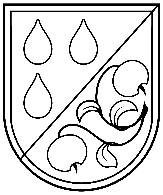 Olaines novada pašvaldībaOlaines PIRMSSKOLAS IZGLĪTĪBAS IESTĀDE “ZĪLE”Izglītības iestādes reģistrācijas Nr.4301901672;Kūdras ielā 9, Olainē, Olaines novadā, LV-2114, tālruni: 67966249, 67962596,e-pasts: zile@olaine.lvAPSTIPRINĀTS ar vadītājas rīkojumu Nr. PIIZ/1-7/20/25-RIKPD2020.gada 30.jūnijāIEKŠĒJIE NOTEIKUMI Olainē, Olaines novadā2020. gada 13. maijā 							Nr. PIIZ/1-3/20/4-INAKārtība, kādā nodrošināma Izglītojamo drošība Olaines pirmsskolas izglītības iestādē „Zīle” un tās organizētajos pasākumosIzdoti saskaņā ar Ministru kabineta noteikumiem Nr.1338. „Kārtība, kādā nodrošināma izglītojamo drošība izglītības iestādēs un to organizētajos pasākumos”, Izglītības likuma 14.panta 21.punktu Vispārējās izglītības likuma 10.panta 3.daļas 2.punktu Vispārīgie jautājumi Olaines pirmsskolas izglītības iestādes „Zīle” (turpmāk – Iestāde) iekšējie noteikumi (turpmāk – Noteikumi) “Kārtība, kādā nodrošināma izglītojamo drošība Iestādē un tās organizētajos pasākumos”: nosaka iestādes vadītāja kompetenci; vadītāja rīcība, ja izglītojamais apdraud savu vai citu personu drošību, veselību vai dzīvību; izglītojamo drošību reglamentējošie akti izglītības iestādē;iestādē izstrādātus drošības noteikumus;izglītojamo iepazīstināšanu ar Iekšējās kārtības noteikumiem, izglītojamo uzvedības un drošības noteikumiem, evakuācijas plānu;drošību ekskursijās, pārgājienos un pastaigās;citu Iestādes pasākumu organizēšanas kārtība;sporta sacensību un nodarbību organizēšanas kārtība;drošības noteikumi izglītojamajiem;noslēguma jautājumi.Par šo noteikumu ievērošanu Iestādē ir atbildīgs Iestādes vadītājs un Iestādes darbinieki (turpmāk – darbinieki) atbilstoši savai kompetencei, kas noteikta amatu aprakstos.Neatkarīgi no apstākļiem, aizliegts atstāt izglītojamos vienus, bez pieaugušo uzraudzības!Izglītojamie ierodas Iestādē pieaugušo pavadībā, kuri izglītojamo nodod pirmsskolas skolotājai (turpmāk skolotāja). Izglītojamais nedrīkst viens ierasties Iestādē drošības apsvērumu dēļ, pretējā gadījumā Iestādes darbinieki neatbild par izglītojamo turpmāko rīcību.Vecāki vai pilnvarotās personas izņem izglītojamo no Iestādes. Izglītojamais netiek atdots iereibušām personām un jaunākā skolas vecuma bērniem (līdz 13 gadu veciem). Izglītojamā atrašanas vienam ārpus Iestādes teritorijas bez pieaugušo klātbūtnes nav pieļaujama.Iestādē un tās teritorijā neienest, neglabāt, nelietot alkoholiskos dzērienus, cigaretes, narkotiskās, toksiskās un psihotropās vielas, tabakas izstrādājumus, pirotehniku gāzes baloniņus, gāzes pistoles, šaujamieročus un aukstos ieročus. Nepieļaut mājdzīvnieku (piemēram, suņu) atrašanos Iestādes teritorijā. Šo pārkāpumu konstatēšanas gadījumā Iestādes darbinieki ziņo pašvaldības policijai vai valsts policijai.Izglītojamos kategoriski aizliegts cienāt ar tortēm un konditorejas izstrādājumiem, kuri nav uzglabājami istabas temperatūrā. Uz izstrādājumiem jābūt norādītam realizācijas laikam. Skolotājam cienasti jānogaršo, jānovērtē tā kvalitāte un jāizdara secinājums, vai drīkst cienāt ar tiem izglītojamus. Augļi ļoti rūpīgi jānomazgā.Grupas telpās aizliegts ienest un lietot jebkura veida medikamentus. Ja izglītojamajam uzturēšanās laikā Iestādē ir nepieciešams saņemt medikamentus, par to jābūt atbilstošam ārsta slēdzienam. Medikamentu izsniegšana tiek saskaņota ar medicīnas māsu. Medikamenti tiek uzglabāti izglītojamajiem nepieejamā vietā.Ekstremālā situācijā Iestādes darbinieki rīkojas atbilstoši apstiprinātai „Ugunsdrošības instrukcijai Olaines pirmsskolas izglītības iestādes “Zīle” teritorijai un telpām”. Skolotājs organizē savu un Izglītojamo darbību tā, lai nodrošinātu izglītojamo dzīvības un veselības aizsardzību.Ieejas durvis ir aizslēgtas (izņemot izglītojamo pastaigas laiku), galvenās ieejas durvis ir aprīkotās ar zvanu, pie tām ir dežurants. Uzturēšanās nepiederošu personu Iestādē un tās teritorijā tiek saskaņota ar Iestādes vadītāju. Iestādes darbinieki rūpējas par to lai izglītojamie Iestādē justos labi, lai būtu radīti apstākļi viņu garīgai, intelektuālai un dvēseliskai attīstībai, fiziskai aktivitātei un personas brīvībai.Iestādes vadītāja kompetencesIestādes vadītāja (turpmāk - vadītājs) funkcijas Izglītojamo drošības jautājumos ir šādas:13.1. sadarbībā ar Iestādes dibinātāju (Olaines novada domi (turpmāk - Dibinātājs)), pieaicinot atbildīgo uzraudzības institūciju speciālistus, ne retāk kā reizi mācību gadā organizēt apskati, lai novērtētu Iestādes atbilstību ekspluatācijas drošības prasībām, ja atbildīgā uzraudzības institūcija nav veikusi pārbaudi pēc savas iniciatīvas.  Atzinumu par Iestādes atbilstību minētajām prasībām sagatavo atbildīgās uzraudzības institūcijas - Valsts ugunsdzēsības un glābšanas dienests un Veselības inspekcija;13.2. organizēt izglītojamo drošības pasākumus Iestādē un tās rīkotajos pasākumos, kā arī gadījumos, ja izglītojamais apdraud savu vai citu personu drošību, veselību vai dzīvību;13.3. sadarbībā ar Dibinātāju nodrošināt, lai Iestādē atbilstoši normatīvo aktu prasībām tiek ievērotas higiēnas prasības, ugunsdrošības un darba aizsardzības normas;13.4. plānot un organizēt izglītojošus pasākumus izglītojamo drošības jautājumos;13.5. nodrošināt  evakuācijas plāna, Iestādes iekšējās kārtības noteikumu un drošības noteikumu izstrādi un to ievērošanu, kontrolēšanu;13.6. noteikt atbildīgos skolotājus par izglītojamo iepazīstināšanu ar evakuācijas plānu, iekšējās kārtības noteikumiem un drošības noteikumiem;13.7. nodrošināt  izglītojamo vecāku vai izglītojamo likumisko pārstāvju (turpmāk-vecāki) iepazīstināšanu ar Iekšējās kārtības noteikumiem;13.8. nodrošināt, lai Iestādes darbiniekiem un izglītojamiem būtu pieejama informācija par operatīvo dienestu izsaukšanu, Iekšējās kārtības noteikumiem, drošības noteikumiem, evakuācijas plānu;13.9. noteikt atbildīgos skolotājus par drošību ekskursijās, pārgājienos, sporta sacensībās  un citos Iestādes rīkotajos pasākumos un skolotāju skaitu, kam jāpiedalās attiecīgajā pasākumā;13.10. noteikt izglītojamo vecākiem un citām personām saistošu uzturēšanās kārtību Iestādē;  noteiktā kārtība ir pieejama izglītojamo vecākiem un citām personām;13.11. sadarboties ar vecākiem, valsts un pašvaldību institūcijām, sabiedriskajām organizācijām izglītojamo drošības jautājumos;13.12.  izsaukt neatliekamās medicīniskās palīdzības brigādi traumu un citu veselības traucējumu gadījumos, kas apdraud izglītojamo dzīvību, kā arī ziņo par to vecākiem. Vadītāja rīcība, ja izglītojamais apdraud savu vai citu personu drošību, veselību vai dzīvību14. Ja izglītojamais Iestādē apdraud savu vai citu personu drošību, veselību vai dzīvību:14.1. skolotājs informē vadītāju par izglītojamā uzvedību mutiski vai rakstiski un, pēc nepieciešamības, vadītāja nodrošina izglītojamajam citu telpu no 30 minūtēm līdz 1 stundai cita skolotāja klātbūtnē;14.2. pēc nepieciešamības vadītāja ar atbalsta personālu rakstiski (papīra vai elektroniskā dokumenta formā) nosuta izglītojamā vecākiem informāciju par izglītojamā uzvedību un nepieciešamo vecāku sadarbību ar Iestādi;14.3. vadītāja rīkojumā nosaka atbalsta personāla pienākumus, lai veicinātu sadarbību ar Izglītojamo un vecākiem un izstrādātu atbalsta pasākumus atbilstoši izglītojamā vajadzībām un situācijai;14.4. vadītājam ir tiesības pieaicināt nepieciešamos speciālistus, lai nodrošinātu uzlabojumus izglītojamā uzvedībā; 14.5. ja izglītojamā uzvedībā nav uzlabojumu un vecāki nevēlas sadarboties ar Iestādi, bet situācijas risināšanā vēlas iesaistīt citus speciālistus, vadītājs šo informāciju nosūta dibinātājam, sociālajam dienestam, bāriņtiesai.Izglītojamo drošību reglamentējošie akti izglītības iestādē	Iestādē izstrādāti “Iekšējas kārtības noteikumi” (Pielikums Nr.20).15. Iekšējās kārtības noteikumi nosaka:15.1.	izglītojamo uzvedības noteikumus izglītības iestādē, tās teritorijā un izglītības iestādes organizētajos pasākumos;15.2.	evakuācijas plāna un informācijas par operatīvo dienestu izsaukšanu izvietojumu izglītības iestādē;15.3.	alkohola, cigarešu, narkotisko, toksisko un psihotropo vielu, gāzes baloniņu, gāzes pistoļu, šaujamieroču un auksto ieroču iegādāšanās, lietošanas, glabāšanas un realizēšanas aizliegumu izglītības iestādē un tās teritorijā;15.4.	izglītojamā rīcību, ja izglītojamais kādas personas darbībā saskata draudus savai vai citu personu drošībai;15.5.	vadītāja un pedagogu rīcību, ja tiek konstatēta fiziska vai emocionāla vardarbība pret izglītojamo;15.6.	atbildību par iekšējās kārtības noteikumu neievērošanu;15.7. kārtību, kādā izglītojamie, vecāki un citi izglītojama likumiskie pārstāvji un darbinieki tiek iepazīstināti ar iekšējās kārtības noteikumiem. Iestādē izstrādāti drošības noteikumi16. Drošība Iestādes telpās un teritorijā Drošība grupas telpās16.1. Grupas telpas aprīko ar mēbelēm, kas izglītojamo lietošanai ir drošas un no veselībai nekaitīga materiāla izgatavotas, kas ir piemērotas izglītojamā ķermeņa īpatnībām, ņemot vērā ergonomikas prasības.16.2. Mēbeļu izmēriem jāatbilst izglītojama auguma un vecuma prasībām. Katrā vecuma grupā nepieciešami vismaz divu izmēru galdi un krēsli.16.3. Telpās, kurās atrodas izglītojamie, visām mēbelēm un konstrukcijām, kas pārsniedz izglītojama augumu, jābūt stabilām vai nostiprinātām.16.4. Mēbeļu konstrukcijās nav pieļaujami atvāžami sēdekļi, asi stūri, izvirzītas skrūves un citi mehānismi, kas var izraisīt traumas.16.5. Izglītojamajiem viegli sasniedzamās vietās nedrīkst atstāt sīkus, kā arī asus priekšmetus.16.6. Mācību līdzekļi un priekšmeti, kas var radīt traumas, tiek izmantoti pieaugušo klātbūtnē. 16.7. Iestādē drīkst lietot tikai sertificētas un drošas sildierīces. Pēc elektroiekārtu izmantošanas tās tiek atslēgtas no strāvas. Mācību tehniskos līdzekļus un elektroiekārtas novieto izglītojamiem neaizsniedzamā vietā. 16.8. Elektrības kontaktus noslēdz atbilstoši elektrodrošības noteikumiem un tiem jāatrodas ne zemāk kā 1,5 metrus no grīdas. 16.9. Grīdas segumam izmanto materiāla pārklājumu, kas nav slidens.16.10. Pirmās neatliekamās medicīniskās palīdzības aptieciņa tiek uzglabāta izglītojamajiem neaizsniedzamā augstumā.16.11. Rotaļlietu un telpu dezinfekciju veic laikā, kad izglītojamie neatrodas telpās. 16.12. Dezinfekcijas un telpu uzkopšanas līdzekļi tiek uzglabāti aizslēgtos plauktos vai skapjos. Drošība Iestādes telpās16.13. Izglītojamo pārvietošanās no savas grupas telpas uz citām Iestādes telpām pieļaujama tikai pieaugušo pavadībā. Stingri aizliegts izglītojamajiem iet vieniem pašiem.16.14. Ejot pa kāpnēm, pieaugušais nodrošina uzmanīgu un nesteidzīgu pārvietošanos.16.15. Ejot pa Iestādi, skolotājs iet pa priekšu un pārliecinās, vai nav bīstamas situācijas izglītojamo dzīvībai un veselībai, un nekavējoties novērš radušos šķēršļus.16.16. Telpas drīkst vēdināt tikai caur logiem, kuriem uzklāts siets, saskaņā ar vēdināšanas grafiku. Drošība sporta zālē 16.17.Izglītojamajiem pilnībā jāpakļaujas skolotāja norādījumiem.16.18. Skolotājs nodrošina izglītojamo individuālo aizsardzību pie sporta rīkiem.16.19. Sporta nodarbību, pasākumu organizētājs vienmēr pirms nodarbības vai pasākuma pārbauda sporta inventāra kvalitāti un drošību.16.20. Sporta nodarbībās izglītojamiem jābūt ērtos un neslīdošos apavos, sporta nodarbībām piemērotā apģērbā.16.21. Izmantojot sporta rīkus, jāievēro visi drošības pasākumi: jānodrošina aizsardzību izglītojamajam, kurš nodarbojas uz vingrošanas rīkiem, jānorāda droša atrašanās vieta pārējiem izglītojamajiem.16.22. Cilvēku kustība nodarbību, pasākumu laikā jāorganizē tā, lai to plūsmas nekrustotos, lai nesadurtos, nekristu viens otram virsū, lai neradītu traumatiskas situācijas.16.23. Izmantojot sporta inventāru, izglītojamie jāorganizē tā, lai cilvēki ar inventāru nevarētu aizskart apkārt izglītojamus.16.24. Sporta inventāru drīkst izmantot tikai ar skolotāja atļauju un atbilstoši dotajam uzdevumam.16.25. Fiziskās aktivitātes jāpārtrauc, ja izglītojamais nejūtas labi vai ir noguris. Pēc nepieciešamības informēt medicīnas māsu. Drošība Iestādes teritorijā 16.26. Iestādes teritoriju nožogo tā, lai izglītojamo atrašanās teritorijā būtu droša. Vārtiņiem jābūt ar aizvaru izglītojamajiem neaizsniedzamā augstumā.16.27. Izejot no Iestādes telpām, Izglītojamie dodas uz savas grupas laukumu, nojumi, izņemot gadījumus, kad sporta nodarbība tiek organizēta sporta laukumā, vai kad izglītojamie dodas ārpus teritorijas. Skolotāja obligāti saskaita, cik izglītojamo dosies pastaigā. Pēc pastaigas skolotāja pārskaita izglītojamos, pārliecinoties, vai skaits sakrīt pirms un pēc pastaigas.16.28. Kad 2/3 Izglītojamo ir apģērbušies, skolotāja dodas ar viņiem laukumā. Pārējie izglītojamie apģērbjas skolotāja palīga vadībā. Viņus izved ārā skolotāja palīgs, kur tos  sagaida skolotājs. 16.29. Spēļu un sporta iekārtām (torņiem, slīdkalniņiem, trepēm u.c.) jābūt iecementētām, izturīgām, bez bojājumiem (atbilstoši spēkā esošiem normatīviem). Pirms atļaut izglītojamajiem tos lietot, skolotājam jāpārbauda to izturību.16.30. Pa rotaļu kompleksu izglītojamie drīkst pārvietoties tikai pieaugušo uzraudzībā un pavadībā.16.31. Šūpolēm jābūt labi nostiprinātām, un izglītojamie tās var izmantot tikai pieaugušo klātbūtnē.16.32. Rotaļu konstrukcijām jābūt stabilām un izglītojamo veselībai nekaitīgām.16.33. Ejot uz grupas laukumu, pieaugušais iet pa priekšu un pārliecinās, vai situācija nav bīstama izglītojamo drošībai un veselībai.16.34. Skolotājs nodrošina izglītojamo uzraudzību tā, lai vienmēr pārskatītu visus izglītojamos (organizējot dažādas aktivitātes izglītojamiem, seko, lai neveidotos traumas izraisošas situācijas, un lai izglītojamie neradītu traumas sev un citiem).16.35. Izglītojamais nedrīkst pārvietoties pa Iestādes teritoriju bez pieaugušā pavadības.16.36. Ja kāds no izglītojamajiem jāpavada pie medicīnas māsas, skolotāja citus grupas izglītojamos aizved un nodod blakus grupas skolotājas uzraudzībā, pasakot izglītojamo skaitu.16.37. Iestādes teritorijas apzaļumošanai aizliegts izmantot augus, kas ir bīstami cilvēka veselībai - augus ar dzelkšņiem un indīgām augu daļām.16.38. Vasaras periodā skolotājai jāpārbauda, lai slīdkalniņa sastāvdaļas nesakarst un izglītojamie neapdedzinātos.16.39. Saimniecības pagalmā esošajām atkritumu kastēm jābūt ar aizveramu vāku.16.40. Iestādes galvenās ieejas durvis ir aprīkotas ar koda atslēgu  un durvju zvanu. Parējās  Iestādes ieejas durvis ir aprīkotas ar koda atslēgu. 16.41. Rotaļu un sporta zonā iekārto izglītojamajiem atbilstošas ierīces un konstrukcijas. Sporta laukumam jābūt klātam ar veselībai nekaitīgu materiāla segumu vai zālāju.16.42. Ziemas sezonā nodrošināma regulāra sniega tīrīšana teritorijā ka arī un no ēku jumtiem. Celiņus un kāpnes tīra, nokaisa ar smiltīm pēc nepieciešamības. Bīstamās zonas norobežo. 16.43. Rotaļu zonā ierīkotajām smilšu kastēm nodrošina pārklāšanas iespēju. Smiltis kastē maina reizi gadā, pavasarī.  Vasaras periodā skolotājai jāseko, lai smiltis smilšu kastē būtu mitras.16.44. Rotaļu laukumos nedrīkst neko siet pie iekārtām (jakas, šņores, cilpas, mājdzīvnieku pavadas).16.45. Par nelaimes gadījumu nekavējoties informēt Iestādes vadītāju un vecākus.16.46. Izglītojamais drīkst ņemt līdzi 1-2 darba rīkus vai rotaļlietas (somā vai tīkliņā). Pārnēsājamo priekšmetu svars nedrīkst pārsniegt 1,5 kg.16.47. Bīstamā situācijā pārtraukt pastaigu un informēt Iestādes vadītāju.17. Ugunsdrošība17.1. Iestādes telpās aizliegts glabāt īpaši viegli uzliesmojošus šķidrumus, kā arī lietot atklātu uguni.17.2. Skolotājs pēc nodarbībām un darba dienas beigās apskata telpas un atvieno elektroierīces.17.3. Telpās, kurās atrodas izglītojamie ir jābūt vismaz divām izejām.17.4. Evakuācijas ceļiem jābūt brīviem, tos nedrīkst aizkraut ar mēbelēm un priekšmetiem, kas varētu traucēt pārvietošanos.17.5. Pasākumu telpās logus nedrīkst aprīkot ar režģiem, tiem jābūt viegli atveramiem.17.6. Pasākumu laikā kategoriski aizliegts izmantot jebkurus līdzekļus, kuri varētu apdraudēt pasākuma dalībnieku dzīvību un veselību (ķīmiskas un citas vielas, uguns, gaismas efekti, pirotehnika u.c.).17.7. Ilumināciju izveidošanu un pieslēgšanu uzticēt tikai profesionālam elektriķim, izmantojot tikai slēgtos elektrības vadus ar standarta dakšām un rozetēm bērniem nepieejamā augstumā.17.8. Skolotājs ir atbildīgs, lai izglītojamais izprot sekojošas zināšanas:- Ziņot jebkuram pieaugušajam par ugunsgrēku;-  Kā sazvanīt ugunsdzēsējus (,,112”);-  Ka nedrīkst slēpties. Sekot pieaugušā norādījumiem;- Zināt savu dzīves vietu.17.9. Visos Iestādes pasākumos kopā ar izglītojamajiem atrodas grupas skolotāja.17.10. Iestādes telpās aizliegts dedzināt sveces. 17.11. Sekot, lai izglītojamajiem nebūtu dzīvībai un veselībai bīstamas lietas (sērkociņi, šķiltavas, asi priekšmeti u.c.).17.12. Aizliegts smēķēt Iestādes teritorijā.17.13. Detalizēts apraksts izstrādāts „Ugunsdrošības instrukcija Olaines pirmsskolas izglītības iestādes “Zīle” teritorijai un telpām”. 18. Elektrodrošība18.1. Nekādā gadījumā nedrīkst tuvoties bojātiem vadiem vai censties tos novākt pašu spēkiem.18.2. Gadījumos, ja bojātie elektrovadi apdraud cilvēku drošību, nekavējoties informēt Iestādes vadītāju un operatīvos dienestus (tālr. 112) .18.3. Konstatējot bojātu vai atlauztu elektrosadales skapi, ir jācenšas norobežot tuvākā teritorija un jāziņo administrācijai.18.4. Bojāto lampu armatūras, drošinātāju nomaiņu un apgaismes elementu tīrīšanu veic elektriķis.18.5. Iestādē par elektroierīču ekspluatācijas drošību atbild elektriķis. 18.6. Cilvēka drošības nodrošināšanai atbilstoši elektroierīču uzstādīšanas noteikumiem, elektroierīces jāsazemē. Sazemējumu pārbauda reizi desmit gados. Iestādē jābūt sazemējuma protokolam.18.7. Izmantot elektroierīces drīkst vienīgi tās personas, kuras tieši darba vietā ir instruētas elektrodrošībā. 18.8. Personām, kuras lieto elektroierīces, aizliegts tās izjaukt un remontēt.18.9. Izglītojamos elektrodrošības jautājumos instruē grupas skolotājs, par ko izdara attiecīgus ierakstus grupas žurnālā, norādot instruktāžas tēmu un laiku.18.10. Grupas skolotājs atbild par elektrodrošības noteikumu ievērošanu, katra izglītojamā veselības un dzīvības aizsardzību Iestādes nodarbībās.18.11. Pirms darba uzsākšanas darbinieks pārliecinās:- par visu savienojumu drošību;- vai nav traucēta atbilstošo detaļu kustība;- vai nav bojāts sprieguma pievadkabelis un aizsardzības sazemējums;- ka darbojas ieslēgšanas un izslēgšanas slēdzis.- ka elektroierīce atrodas stabilā, drošā vietā.- telpās drīkst lietot tikai sertificētas un drošas elektriskās sildierīces.- visi Iestādes darbinieki ir atbildīgi par elektrodrošības noteikumu izpildi.19. Pirmās palīdzības sniegšana19.1. Tūlītējie pasākumi – pasākumu komplekss, kas jāveic pirms palīdzības izsaukšanas, lai saglabātu cietušā vai saslimušā dzīvību.19.2. Palīdzības izsaukšana: neatliekamā medicīniskā palīdzība 113, 112.19.3. Cietušā aprūpe – prasmīga palīdzība līdz glābšanas dienestu ierašanās brīdim (nomierināšana, uzraudzīšana utt.).19.4. Ja cilvēkam nepieciešama pirmās palīdzības sniegšana, jāsauc palīgā cilvēks, kas spējīgs to sniegt un jāizsauc neatliekamo medicīnisko palīdzību.19.5. Pirms sniegt pirmo palīdzību, jānoskaidro, kas noticis, cik smaga trauma ir cietušajam un kāda veida palīdzība tam nepieciešama.19.6. Ja blakus nav cilvēks, kas spēj sniegt pirmo palīdzību, jānomierina cietušais un pēc iespējas ātrāk nepieciešams izsaukt neatliekamo medicīnisko palīdzību.19.7. Detalizēts apraksts izstrādāts „Pirmās palīdzības sniegšanās instrukcijā”.20. Drošība masu pasākumos20.1. Par masu pasākumu Iestādē tiek uzskatīts tāds pasākums, kurā piedalās 100 un vairāk dalībnieku.20.2. Par pasākuma drošību un organizāciju atbild ar vadītāja rīkojumu nozīmēta atbildīga persona.20.3. Atbildīgās personas pienākumi, organizējot izglītojamo drošību masu pasākumā: 20.3.1 saskaņot ar vadītāju pasākuma plānu. Plānā norādīt attiecīgā pasākuma norises laiku, vietu, aptuveno dalībnieku skaitu;20.3.2. pirms pasākuma pārbaudīt telpu un tehnisko nodrošinājumu piemērotību attiecīgajam pasākumam un atbilstību normatīvajos aktos noteiktajām prasībām (telpā jābūt divām izejām, evakuācijas ceļiem jābūt brīviem); 20.3.3. pasākuma laikā atrasties telpā un sekot, lai tiktu ievēroti ugunsdrošības noteikumi, kā arī citi drošības nosacījumi; 20.3.4. sekot, lai telpas netiktu pārblīvētas ar apmeklētājiem;20.3.5. sekot, lai pasākuma apgaismošanai izmantotu tikai slēgtos elektrības vadus ar standarta savienojumiem; 20.3.6. sekot, lai netiktu lietoti gaismas efekti, kuros izmantotas veselībai kaitīgas vielas; 20.3.7. pārbaudīt dekorāciju nostiprinājumu, sekot, lai tās nepieciešamības gadījumā netraucētu dalībnieku evakuācijai; 20.3.8. nodrošina minimāli nepieciešamo skolotāju skaitu pasākumā;20.3.9. informēt pašvaldības policiju par masu pasākumu norisi, ja pasākums tiek organizēts ārpus Iestādes teritorijas; 20.3.10. nodrošina nelaimes gadījumā cietušajam pirmās neatliekamās palīdzības sniegšanu.20.4. Pasākuma atbildīgā persona nepieciešamības gadījumā organizē pasākuma dalībnieku evakuāciju, veic operatīvā dienesta izsaukšanu, izsauc neatliekamo medicīnisko palīdzību. 20.5. Rīkojot viesmākslinieku teātra izrādes, māksliniekiem pieprasīt ievērot „Elektroiekārtu ierīkošanas noteikumus” un parakstīties par ugunsdrošības noteikumu ievērošanu pasākuma laikā Iestādes pasākumu rīkošanas žurnālā. 21. Rīcība ekstremālās situācijās 21.1. Trauksme tiek izsludināta, ieslēdzoties trauksmes signālam.21.2. Ierodoties grupu pārstāvjiem un pārējiem darbiniekiem pie vadītājas kabineta, Iestādes vadītāja (viņas prombūtnes laikā administrācijas pārstāvis) dod īsas, lakoniskas un saprotamas norādes par turpmāko darbību.21.3. Ja nepārvaramas varas sekas izraisītas Iestādē un kopīga darbības plāna precizēšana nav iespējama, izglītojamo evakuēšana steidzami jāveic grupu darbiniekiem.21.4. Pieaugušais, novērtējot situāciju, izvēlas īsāko un drošāko evakuācijas ceļu, pārbauda Izglītojamu skaitu. Evakuējot Izglītojamos, viens darbinieks atrodas izglītojamo grupas priekšgalā, otrs darbinieks iziet no grupas pēdējais, pirms tam vēlreiz pārbaudot grupas telpas.21.5. Ja situācija atļauj, paņem izglītojamā siltās drēbes vai segas un grupas dokumentāciju.21.6. Grupas darbinieki ved Izglītojamos uz tuvāko Iestādi (Olaines Kultūras centru) un gaida atbildīgo personu, kas organizēs turpmāko rīcību.21.7. Ja došanās uz tuvāko iestādi ir apdraudēta, darbinieki ved izglītojamos uz vietu, kuru uzskata par drošu izglītojamo dzīvībai un veselībai. Viens darbinieks sazinās pa mobilo tālruni ar atbildīgo personu. Ja sazināšanās telefoniski nav iespējama, tad: katrā pāra stundā (piem.10.00, 12.00, 14.00 utt.) iepriekš saskaņotā vietā, stāvēs atbildīgā persona vai tās pilnvarota persona, kura sagaidīs skolotāju un uzņemsies turpmāko rīcības vadību. Katrā pāra stundā arī vecāki var iegūt informāciju par sava bērna atrašanās vietu. Otrs darbinieks paliek kopā ar izglītojamajiem un gaida Iestādes pārstāvi.21.8. Iestādei ir apstiprināts rīcības plāns „Ugunsdrošības instrukcija Olaines pirmsskolas izglītības iestādes “Zīle” teritorijai un telpām”, kas ir saistošs visiem Iestādes darbiniekiem.21.9. Jūtama gāzes smaka – zvanīt 11421.10. Plūdi -  zvanīt 112, kā arī informēt pašvaldību;21.11. Skolotājs ir atbildīgs, lai izglītojamie izprot sekojošas zināšanas:- zvanīt pa tālruni 112 un ziņot par notikušo;- zināt savas dzīves vietas adresi;- nedrīkst slēpties, nekavējoties skriet ārā.22. Vardarbības situācija:22.1. Iestādes darbinieki izšķir četrus vardarbības veidus pret izglītojamo:22.1.1. novārtā pamešana – izglītojamais ir nekopts, drēbes nav kārtībā (netīras, smakojošas), nav labi ēdis, sliktu ādu, nekoptiem matiem, gadalaikam nepiemērotā apģērbā;22.1.2. emocionālā vardarbība – izglītojamais mājās ir izolēts, atraidīts, ignorēts, Izglītojamajam draudēts ar lietām, kuras vecāki nevar īstenot;22.1.3. fiziskā vardarbība – izglītojamais ir ar zilumiem, raustīts aiz ausīm, agresīvs pret vienaudžiem, pieaugušajiem, izjūt bailes;22.1.4. seksuālā vardarbība – izglītojamā stāstītais, ka kāds aizskar viņa ķermeņa daļas, izglītojamais neveikli tur kājas, izteikti seksuālas rotaļas vai zīmējumi.22.2. Iestādes darbinieki, konstatējot vardarbības sekas, par to informē vadītāju, kura izvērtē situāciju un:22.2.1. runā ar vecāku individuāli, kopā meklējot risinājumu situācijas novēršanai un uzlabošanai, vai iesaka pēc palīdzības vērsties Olaines sociālajā dienestā, kā arī nepieciešamības gadījumā informē Olaines bāriņtiesu;22.2.2. gadījumos, kad ir aizdomas par vardarbību pret izglītojamo, kas ir krimināli sodāma, sazinās ar vecākiem un nekavējoties ziņo tiesībsargājošajām iestādēm un Olaines bāriņtiesai.22.3. Kārtība, kādā Iestādē uzturas nepiederošas personas:22.3.1. Iestādei piederošas personas ir Iestādes darbinieki, izglītojamie un izglītojamo vecāki.22.3.2. Iestādes darbību kontrolējošo institūciju amatpersonas, ierodoties Iestādē, uzrāda dienesta apliecību un informē Iestādes vadītāju par savas ierašanās mērķi.22.3.3. Personas, kuras ierodas Iestādē ar mērķi iesniegt iesniegumu, priekšlikumus vai sūdzības, vēršas pie Iestādes vadītāja pieņemšanas laikā (pirmdienās no plkst. 14.00 līdz plkst. 19.00, ceturtdienās no plkst. 9.00 līdz plkst. 12.00), vai arī iepriekš vienojas par citu tikšanās laiku.22.3.4. Nepiederošām personām nav atļauts uzturēties Iestādes teritorijā. 22.3.5. Ja Iestādē ienāk nepiederoša persona, dežurantam jāpajautā tās ierašanās iemesls un jāpiereģistrē apmeklētāju reģistrācijas žurnālā. 22.3.6. Dežurantam, uzzinot ierašanās iemeslu, šī persona jāpavada līdz mērķim, norādot kabinetu, grupu vai konkrētu personu. 22.3.7. Ja darbinieks, kuru nepiederošā persona vēlas sastapt, neatrodas Iestādē, jāinformē par laiku, kad iespējams viņu satikt, vai jānorāda nepieciešamie tālruņa numuri. 22.3.8. Iestādē jebkuram darbiniekam ir tiesības apturēt nepiederošu personu un pajautāt tās atrašanās iemeslu Iestādē. 23. Rīcība nestandarta situācijās23.1. Gadījumā, ja Iestādes telpās vai Iestādes teritorijā ieskrējis dzīvnieks:23.1.1. katram darbiniekam jābūt modram, uzmanīgam, piesardzīgam, ja liekas, ka kāds sauc palīgā, jāpārliecinās par bīstamību un jāiet palīgā, vai izsauc atbilstoša dienesta palīdzība;23.1.2. ja dzīvnieks atrodas Iestādes teritorijā skolotājam steidzīgi jāaizved izglītojamie uz drošu vietu;23.1.3. skolotājam jāpaskaidro izglītojamajiem, ka nedrīkst kliegt, skaļi runāt, veikt straujas kustības un skriet;23.1.4. skolotājam jāpieskata, lai izglītojamie nekaitina dzīvnieku un to neaiztiek;23.1.5. ja dzīvnieks atrodas telpā, skolotājam jāaizved izglītojamos visdrošākajā vietā;23.1.6. ja notiek bīstama vai neparasta situācija, par to noteikti jāpaziņo administrācijai;23.1.7. administrācijas pārstāvim jāpaziņo policijai 112, vai ekstremālas situācijas gadījumā jāizsauc neatliekamā medicīniskā palīdzība 113;112.23.2. Gadījumā, ja Iestādes telpās vai teritorijā atrasts nezināms priekšmets:23.2.1. neviens darbinieks nedrīkst aiztikt nezināmus priekšmetus. Nekavējoties jāpaziņo par tā atrašanās vietu administrācijai;23.2.2. skolotājam izglītojamie jāorganizē tā, lai priekšmets nav aizskarams;23.2.3. kad izglītojamie aizvesti drošā vietā, skolotājs ziņo administrācijai par notikumu, vai lūdz skolotāja palīgu vai citu darbinieku paziņot administrācijai;23.2.4. aizliegts atstāt ikvienu izglītojamo bez uzraudzības;23.2.5. jāizsauc policiju 112;23.2.6. ja gadījumā šis priekšmets var kaitēt Izglītojamo veselībai un dzīvībai, jāorganizē ātru izglītojamo evakuāciju uz tuvāko Iestādi (Olaines Kultūras centru), ņemot līdzi grupas žurnālu.23.3. Gadījumā, ja izglītojamais patvaļīgi atstājis Iestādes teritoriju:23.3.1. skolotājam nekavējoties jāziņo par notikušo Iestādes vadītājai (viņas prombūtnes laikā kādam administrācijas pārstāvim);23.3.2. iestādes administrācija nekavējoties organizē darbiniekus izglītojamā meklēšanai;23.3.3. iestādes administrācija ziņo tuvākajai policijas nodaļai par izglītojamā pazušanu;23.3.4. iestādes administrācija par notikušo ziņo izglītojamo vecākiem, pilnvarotām personām vai izglītojamā radiniekiem.24. Uzvedība uz ūdens un uz ledus24.1. Atrasties pie ūdens tikai pieaugušo klātbūtnē.24.2. Ja izglītojamais neprot peldēt, izmantot sertificētus peldrīkus, kas palīdzēs izglītojamajam turēties uz ūdens.24.3. Vienmēr paturēt izglītojamos savā redzes lokā.24.4. Pēc iespējas neļaut izglītojamajam spēlēties pie ūdens pavasara un rudens periodā.24.5. Ziemas periodā stingri aizliegt izglītojamajiem spēlēties uz ledus. Slidot un spēlēt hokeju tikai speciāli nodrošinātās vietās.25. Personas higiēnas ievērošana25.1. Ierodoties Iestādē izglītojamajam jābūt tīram, kārtīgam, ar nogrieztiem, tīriem nagiem, sakārtotiem matiem, lai tie netraucētu darboties.25.2. Izglītojamā drēbēm jābūt tīrām. Līdzi jābūt maiņas apaviem un drēbēm.25.3. Skapītī jāatrodas matu ķemmei, kabatlakatiņiem.25.4. Pēc katras ēdienreizes, pēc pastaigas izglītojamie mazgā rokas ar ziepēm.25.5. Ja gaisa temperatūra ir zemāka par mīnus 10°C, pastaigas svaigā gaisā netiek organizētas izglītojamiem, kas jaunāki par trim gadiem.25.6. Elektronisko saziņas līdzekļu (piemēram televizora, datora) lietošana izglītojamajiem pieļaujama ne ilgāk par 15 minūtēm un ne biežāk kā divas reizes dienā.26. Drošība rotaļdarbībās un pārtraukumos26.1. Veicot darbību jābūt uzmanīgam lai netraucētu citus. 26.2. Uzmanīgi ieklausīties skolotāja skaidrojumos un noteikumos konkrētai darbībai.26.3. Darbam nepieciešamos instrumentus un darbarīkus ņemt tikai pēc skolotāja atļaujas un noteiktā secībā.26.4. Izglītojamajam nepārtraukti jābūt skolotāju redzes lokā.26.5. Skolotājs plāno Izglītojamo darbību un apmācību tā, lai katrs zglītojamais būtu nodarbināts.26.6. Atrodoties Iestādes telpās Izglītojamajiem jāuzvedas klusi.26.7. Pārvietojoties no vienas telpas uz citu, izglītojamajiem jāiet pāros vai vienam aiz otra.26.8. Kustību spēlēm jābūt ar stingri noteiktiem noteikumiem.26.9. Pēc nodarbībām izglītojamais sakārto savu darba vietu un noliek darba piederumus tiem paredzētajās vietās. Izglītojamo iepazīstināšana ar Iekšējās kārtības noteikumiem, izglītojamo uzvedības un drošības noteikumiem, evakuācijas plānuIestādē izglītojamos iepazīstina ar drošības noteikumiem šādā kārtībā:27.1. ar X sadaļas noteikumiem Nr. 2., 3.,4., 20, un evakuācijas plānu (skatīt  Drošības noteikumi izglītojamajiem Nr.2. “Noteikumi izglītojamajiem ugunsdrošībā”) – katru gadu septembrī;27.2.ar X sadaļas noteikumiem Nr. 12., 13.,14., ne retāk kā divas reizes gadā un pirms tādu jaunu darbību uzsākšanas, kuras var apdraudēt izglītojamo drošību un veselību;27.3.ar X sadaļas noteikumiem Nr. 5., pirms katras ekskursijas, pārgājiena vai pastaigas;27.4. ar X. sadaļas noteikumiem Nr. 6., 7., pirms katra pasākuma un sporta sacensībām;27.5. Ar pārējiem noteikumiem ne retāk kā reizi gadā. Izglītojamo iepazīstināšanu ar Iekšējās kārtības noteikumiem, drošības noteikumiem, evakuācijas plānu  un citam instrukcijām veic grupas skolotājas, reģistrē skolotāja dienasgrāmatā, norādot drošības instrukcijas nosaukumu un datumu.Drošība ekskursijās, pārgājienos un pastaigāsEkskursiju un pārgājienu organizēšanas kārtībaPirms došanās ekskursijā vai pārgājienā atbildīgā persona vadītājai iesniedz rakstisku informāciju (iesniegums), kurā norādīts ekskursijas mērķis, maršruts, ilgums, dalībnieku saraksts, vecums, pārvietošanās veids, saziņas iespējas, līdzgājēju saraksts un pirmās palīdzības sniegšanas iespējas (Pielikums Nr.21). Saraksts tiek sagatavots uz Iestādes veidlapas: oriģināls atrodas Iestādē pie vadītājas, kopija pie atbildīgās personas, kura dodas līdzi ekskursijā vai citā braucienā.Ekskursiju, pārgājienu vai citos izbraukumos līdz 25 izglītojamiem grupā organizē vismaz 3 pieaugušo pavadībā, no kuriem viens ir atbildīgais skolotājs. Atbildīgais skolotājs ne vēlāk kā trīs dienas pirms došanās ekskursijā vai pārgājienā informē vecākus par pārgājiena, ekskursijas vai citu izbraukumu mērķi, maršrutu, ilgumu, pārvietošanās veidu, saziņas iespējām un pirmās palīdzības sniegšanas iespējām, vecāki apliecina informēšanu un atļauju izglītojamam doties ar grupu ekskursijā vai pārgājienā, ar savu parakstu.Vecāki informē atbildīgo skolotāju par sava bērna veselības traucējumiem vai īpatnībām, ja viņam nepieciešama īpaša uzmanība, kā arī par saziņas iespējām ar vecākiem, norādot kontakttālruni. Dodoties ekskursijā, pārgājienā vai citos izbraukumos izglītojamiem ir sezonai un laika apstākļiem atbilstošs apģērbs.  Ja izglītojamo aizvešanai uz ekskursiju, pārgājienu vai citu pasākumu vietām izmanto sabiedrisko transportu, iekāpšana transportlīdzeklī notiek pa grupām, iepriekš nozīmēta pieaugušā pavadībā. Pirmā transportlīdzeklī iekāpj viena no personām, kura izglītojamos pavada, tad kāpj izglītojamie un pēc tam – otra persona, kura viņus pavada. Tādā pašā kārtībā notiek izglītojamo izkāpšana no transportlīdzekļa. Pirms došanās ekskursijā, pārgājienā vai citā izbraukumā atbildīgā persona iepazīstina izglītojamos ar drošības noteikumiem, ceļu satiksmes noteikumiem un dabas aizsardzības kārtību un informē izglītojamos par indīgiem augiem un rāpuļiem, kurus iespējams sastapt ekskursijas vai pārgājiena laikā. Ja nepieciešams, iepazīstina arī ar citiem noteikumiem, kuri nepieciešami ekskursijas, pārgājiena vai cita izbraukuma realizēšanai. Bīstamas situācijas gadījumā atbildīgā persona pārtrauc ekskursiju, pārgājienu vai citu izbraukumu un informē par to iestādes vadītāju. Ekskursijas, pārgājiena vai cita izbraukuma laikā atbildīgā persona nodrošina nepieciešamo drošības noteikumu ievērošanu. Ja noticis nelaimes gadījums, atbildīgā persona cietušajam sniedz pirmo palīdzību, ja nepieciešams, izsauc neatliekamo medicīnisko palīdzību vai organizē cietušā nogādāšanu ārstniecības iestādē.Nekavējoties informē vadītāju un cietušā vecākus par nelaimes gadījumu. Pastaigas organizēšanas kārtība Izglītojamo pastaigas ārpus Iestādes teritorijas atļautas tikai pēc izstrādāta un apstiprinātā pastaigu maršrutu plāna. Pirms došanās pastaigā ārpus Iestādes teritorija atbildīgais skolotājs izdara ierakstu pastaigu reģistrācijas žurnālā, norādot pastaigas datumu, maršrutu, ilgumu, dalībnieku skaitu. Atgriežoties no pastaigas, skolotājs pastaigu reģistrācijas žurnālā atzīmē izglītojamu skaitu, atgriešanās laiku.Pastaiga (organizēta pirmsskolas vecuma bērnu grupas pārvietošanās, nepārsniedzot trīs kilometru lielu attālumu ārpus Iestādes teritorijas) līdz 20 izglītojamiem grupā tiek organizēta vismaz divu pieaugušo pavadībā, no kuriem viens ir atbildīgais skolotājs. Viens skolotājs iet grupas priekšgalā, otrs aizmugurē kreisajā pusē, līdzi ņemot sarkanu karodziņu. Izglītojamajiem jāiet pa pāriem kolonnā.Pastaigas, ekskursijas, pārgājiena laikā jāievēro ceļu satiksmes noteikumi:43.1. jāizmanto izglītojamajiem gaismu atstarojošas vestes vai atstarotājus;43.2. atrodoties uz ielas neatstāt izglītojamos bez uzraudzības;43.3. izvēlēties visdrošāko ceļu;43.4. nepārtraukti atgādināt izglītojamajiem par drošības noteikumiem uz ceļa;43.5. izglītojamo grupas atļauts vest tikai diennakts gaišajā laikā pa ietvēm, gājēju ceļiem, bet, ja to nav – pa ceļa nomali pretī transporta braukšanas virzienam kolonnā ne vairāk par diviem izglītojamajiem rindā; pirms došanās pastaigā skolotāja izskaidro Izglītojamajiem, kā uzvesties uz ielas.43.6. ceļu jāšķērso tikai tam paredzētās vietās: vietās ar speciālo iezīmējumu un zīmi ‘’Pāreja’’ vai ielu krustojumos;43.7. Vasarā izglītojamie nedrīkst atrasties saulē bez vieglas galvassegas - cepurītes, lakatiņa, skolotājs ņem līdzi dzeramo ūdeni un vienreizējās lietošanas glāzes. 43.8. Skolotājam jābūt līdzi pirmās palīdzības aptieciņai. Pastaigas laikā jāseko izglītojamo pašsajūtai un laika apstākļu izmaiņām – nepieciešamības gadījumā jāpārtrauc pastaiga un jāatgriežas Iestādē.43.9. Izglītojamo apģērbam un apaviem pastaigas laikā jābūt ērtiem un atbilstošiem laika apstākļiem.43.10. Izglītojamo līdzi ņemamo priekšmetu svars nedrīkst pārsniegt 1,5 kg.VIII. Citu Iestādes pasākumu organizēšanas kārtība44. Pirms pasākuma atbildīgais skolotājs pārliecinās par telpu tehniskā nodrošinājuma piemērotību attiecīgajam pasākumam, atbilstību ekspluatācijas un drošības prasībām, kā arī saskaņo ar vadītāju pasākuma plānu. Plānā norāda attiecīgā pasākuma norises laiku, vietu, aptuveno dalībnieku skaitu un veicamos drošības pasākumus.45. Atbildīgās personas funkcijas ir šādas:45.1. Nodrošināt personīgu klātbūtni masu pasākuma laikā un drošības instrukcijas ievērošanu;45.2. Pēc nepieciešamības informēt pašvaldības policiju vai Pašvaldības policiju par pasākuma norises laiku un vietu, ja transportlīdzekļu kustība var apdraudēt izglītojamo dzīvību vai veselību.IX. Sporta sacensību un nodarbību organizēšanas kārtība46. Sporta sacensības un nodarbības notiek tikai tādos laika apstākļos, kas neapdraud izglītojamo veselību un drošību.47. Sporta sacensībās ir klāt Iestādes medicīnas māsa vai cita sertificēta ārstniecības persona, vai vadītāja norīkota par pirmās palīdzības sniegšanu atbildīgā persona.48. Rīkojot vairāku izglītības iestāžu sporta sacensības, sacensību organizētājs:48.1. Nodrošina personīgu klātbūtni pasākuma laikā un drošības noteikumu ievērošanu;48.2. Ārpus izglītības iestādes teritorijas rīkotos pasākumus saskaņo ar vietējo pašvaldību;48.3. Informē Pašvaldības policiju par pasākuma norisi, ja transportlīdzekļu kustība var apdraudēt izglītojamo dzīvību vai veselību.48.4. Atbildīgais skolotājs nodrošina drošības noteikumu ievērošanu un ir klāt sporta sacensību un nodarbību laikā.48.5. Ne vēlāk kā trīs dienas pirms sporta sacensībām atbildīgais skolotājs informē dalībnieku vecākus par sacensību veidu, laiku, vietu, pārvietošanās iespējām, atbildīgo skolotāju un saziņas iespējām.48.6. Pirms piedalīšanās sporta sacensībās atbildīgais skolotājs iesniedz vadītājam rakstisku informāciju, kurā norādīts sacensību veids, laiks, vieta, pārvietošanās iespējas, Izglītojamo skaits, saziņas iespējas ar vecākiem, kā arī datums, kad izglītojamie iepazīstināti ar drošības instruktāžu.48.7. Izglītojamā vecākiem ir pienākums informēt Iestādes ārstniecības personu vai grupas skolotāju, ja ārsts izglītojamajam ieteicis veikt izmaiņas fiziskajās nodarbībās.48.8. Iestādes medicīnas māsa vai grupas skolotājs informē sporta skolotāju par izglītojamā veselības stāvokli katru reizi pēc traumas vai gadījumā, ja izglītojamajam piemērojamas īpašas prasības.X. Drošības noteikumi Izglītojamajiem Iestādē ir izstrādāti Noteikumi izglītojamajiem, kuri nosaka to uzvedību dažādās situācijās un gadījumos (Pielikums Nr.1-19) XI. Noslēguma jautājumiIestādes vadītājs iepazīstina darbiniekus ar Noteikumiem ne retāk kā reizi gadā. Noteikumi pieejami vadītāja kabinetā un mājas lapā www.olainezile.lv Noteikumi var tikt papildināti, izmaiņu veikšanas nepieciešamību nosaka likumdošanas izmaiņas un no tā izrietošo izmaiņu nepieciešamība, terminoloģijas novecošana vai izmaiņas iestādes funkcijās. Ar šo noteikumu stāšanas spēkā, atzīt par spēku zaudējušus 22.04.2014. Olaines pirmsskolas izglītības iestādes “Zīle”  Iekšējie noteikumi Nr. 9 “Kārtība, kādā nodrošināma izglītojamo drošība Olaines pirmsskolas izglītības iestādē „Zīle” un tās organizētajos pasākumos” Sastādīja vadītāja vietnieks izglītības jomā                                                          N. VološinaSaskaņots Pedagoģiskas padomes sēde 2020.gada  27. maijā (protokols Nr.2 )Olaines novada pašvaldībaOlaines PIRMSSKOLAS IZGLĪTĪBAS IESTĀDE “ZĪLE”Izglītības iestādes reģistrācijas Nr.4301901672;Kūdras ielā 9, Olainē, Olaines novadā, LV-2114, tālruni: 67966249, 67962596,e-pasts: zile@olaine.lvPielikums Nr.1 13.05.2020. Iekšējiem noteikumiem Nr. PIIZ/1.-3/20/4-INA “Kārtība, kādā nodrošināma izglītojamo drošība Olaines pirmsskolas izglītības iestādē „Zīle” un tās organizētajos pasākumos” Drošības noteikumi Izglītojamajiem Nr.1. Izglītojamo uzvedības noteikumi Iestādē1. Drošības noteikumi ir saistoši un ievērojami visiem iestādes izglītojamajiem. 2. Ar šiem noteikumiem izglītojamos iepazīstina grupas skolotāja. Iepazīstināšana ar noteikumiem paredzēta mācību gada sākumā un pēc nepieciešamības atkārtoti mācību gada garumā. Par noteikumu pārrunāšanas faktu pirmsskolas izglītības skolotājs veic ierakstu “Drošības instruktāžas žurnālā izglītojamiem ” (skat. pielikumu Nr. 22), to apliecina ar parakstu skolotājs vai izglītojamais.3. Noteikumi izglītojamiem tiek izklāstīti viņiem saprotamā veidā un atbilstoši vecumam. 4. Izglītojamā pienākums ir ievērot izglītības iestādes noteikumus:4.1. Izturies ar cieņu pret saviem vecākiem, iestādes darbiniekiem, vienaudžiem un viņu vecākiem. 4.2. Esi pieklājīgs, sveicinies ar visiem iestādes darbiniekiem, satiktajiem bērniem un viņu vecākiem. 4.3. Cieni iestādes darbiniekus, viņu darbu, izpildi viņu lūgums un uzdevumus.4.4.  Vērsies pie vienaudža, nosaucot viņu vārdā, sarunājies labvēlīgā formā. 4.5.  Piedalies savas grupas uzvedības noteikumu izstrādāšanā. 4.6.  Ievēro elementāras uzvedības normas – garderobē, grupas telpā (uzvedies mierīgi, neskrien, nekliedz, netraucē apkārtējiem).4.7. Sēdi uz krēsla, nevis uz palodzēm, galdiem un plauktiem. 4.8. Ievēro  personīgo higiēnu. 4.9. Necel no klucīšiem celtnes augstāk par savu galvu. 4.10. Nedari pāri citiem, konflikta gadījumā vērsies pie skolotājas.4.11. Ēdienreizēs galda piederumus izmanto tam paredzētajam nolūkam, nespēlējies.4.12. Nemētā un nebojā rotaļlietas, pēc spēlēšanās noliec tām paredzētajā vietā. 4.13. Neliec mutē, degunā vai ausīs priekšmetus ( rotaļlietas, matu sprādzes u.c.).4.14. Pasaki pieaugušajam, ja atrodi asus vai nepazīstamus priekšmetus.4.15. Esi uzmanīgs ejot pa kāpnēm, nelēkā, neskrien, negrūsties, neslidinies pa margām, bet ja tev   gadījies sasisties, nokrist vai arī, ja tas noticis ar citu bērnu, ziņo skolotājai. 4.16. Neņem svešas lietas uz mājām.4.17. Dodoties prom kopā ar vecākiem no iestādes, atvadies no skolotājas, iestādes darbiniekiem un bērniem.4.18. Nenes mantas uz iestādi (lūpu krāsas, košļājamās gumijas utt.). Necienā  bērnus ar saldumiem bez skolotājas atļaujas.Olaines novada pašvaldībaOlaines PIRMSSKOLAS IZGLĪTĪBAS IESTĀDE “ZĪLE”Izglītības iestādes reģistrācijas Nr.4301901672;Kūdras ielā 9, Olainē, Olaines novadā, LV-2114, tālruni: 67966249, 67962596,e-pasts: zile@olaine.lvPielikums Nr.2 13.05.2020. Iekšējiem noteikumiem Nr. PIIZ/1.-3/20/4-INA “Kārtība, kādā nodrošināma izglītojamo drošība Olaines pirmsskolas izglītības iestādē „Zīle” un tās organizētajos pasākumos” Drošības noteikumi Izglītojamajiem Nr.2.Noteikumi Izglītojamajiem ugunsdrošībā1. Drošības noteikumi ir saistoši un ievērojami visiem iestādes izglītojamajiem.2. Ar šiem noteikumiem izglītojamos iepazīstina grupas skolotāja. Iepazīstināšana ar noteikumiem paredzēta mācību gada sākumā un pēc nepieciešamības atkārtoti mācību gada garumā. Par noteikumu pārrunāšanas faktu pirmsskolas izglītības skolotājs veic ierakstu “Drošības instruktāžas žurnālā izglītojamiem ” (skat. pielikumu Nr. 22), to apliecina ar parakstu skolotājs vai izglītojamais.3. Noteikumi izglītojamiem tiek izklāstīti viņiem saprotamā veidā atbilstoši vecumam.4. Bērna pienākums, redzot ugunsgrēku, ir ievērot šādus noteikumus:   4.1. rīkojies ātri, skrien prom no degošās telpas un nekavējoties skaļi sauc pēc palīdzības pieaugušo un pastāsti par redzēto;  4.2. klausi pieaugušā norādījumus – kuru evakuācijas ceļu izmantos, lai izkļūtu no telpas;  4.3. pēc izkļūšanas no telpas, ja tas iespējams, sastājies pārī, lai pieaugušie varētu saskaitīt bērnus;  4.4. zvani ugunsdzēsējiem uz 112 – pasakot, kas deg, savu vārdu, uzvārdu, adresi;  4.5. uzreiz pamet telpu, nemēģini noslēpties no liesmas telpā – ugunsdzēsēji vai pieaugušie var dūmos tevi nepamanīt;  4.6. ja telpa ir pilna ar dūmiem, izkļūt no tās ir jācenšas rāpus vai līšus, jo dūmi ceļas augšup un pie grīdas zem dūmiem ir vieglāk elpot un labāk var redzēt. Dūmos cilvēki var nosmakt;  4.7. ja nevari atstāt telpu, ej pie loga, rādi zīmes ar rokām, kliedz, lai tevi pamana;  4.8. nekrīti panikā un nelec pa logu, ja nav iespējams izkļūt no telpas. Gaidi ugunsdzēsējus – tevi noteikti izglābs;  4.9. kad atbrauks ugunsdzēsēji, klausi viņus un nebaidies, viņi zina, kā tevi izglābt;  4.10. ja deg drēbes, apstājies, neskrien! Ja skriesi – uguns liesmas paliks vēl lielākas;  4.11. ātri nogulies zemē! Vārties pa zemi vai grīdu, tad uguns liesmas ātrāk nodzisīs.Atskanot ugunsdrošības trauksmes signalizācijai jebkurā ēkā, kurā atrodies, klausi pieaugušo norādījumiem – steidzami atstāj telpas, ja iespējams paņemot līdzi siltās drēbes un apavus vai segu, jo nav zināms, cik ilgi būs jāuzturas ārā. 5. Sērkociņi un šķiltavas nav rotaļlietas, ar tiem nedrīkst spēlēties.Olaines novada pašvaldībaOlaines PIRMSSKOLAS IZGLĪTĪBAS IESTĀDE “ZĪLE”Izglītības iestādes reģistrācijas Nr.4301901672;Kūdras ielā 9, Olainē, Olaines novadā, LV-2114, tālruni: 67966249, 67962596,e-pasts: zile@olaine.lvPielikums Nr.3 13.05.2020. Iekšējiem noteikumiem Nr. PIIZ/1-3/20/4-INA “Kārtība, kādā nodrošināma izglītojamo drošība Olaines pirmsskolas izglītības iestādē „Zīle” un tās organizētajos pasākumos” Drošības noteikumi Izglītojamajiem Nr.3. Izglītojamo rīcība elektrodrošības ievērošanā1. Drošības noteikumi ir saistoši un ievērojami visiem iestādes izglītojamajiem.2. Ar šiem noteikumiem izglītojamos iepazīstina grupas skolotāja. Iepazīstināšana ar noteikumiem paredzēta mācību gada sākumā un pēc nepieciešamības atkārtoti mācību gada garumā. Par noteikumu pārrunāšanas faktu pirmsskolas izglītības skolotājs veic ierakstu “Drošības instruktāžas žurnālā izglītojamiem ” (skat. pielikumu Nr. 22), to apliecina ar parakstu skolotājs vai izglītojamais.3. Noteikumi izglītojamiem tiek izklāstīti viņiem saprotamā veidā atbilstoši vecumam.4. Bez pieaugušā atļaujas neaiztikt elektriskās iekārtas, nemēģināt tas izjaukt.5. Nerotaļāties ar elektrības slēdžiem, vadiem un kontaktiem, elektroierīcēm.6. Nebāzt pirkstus vai priekšmetus elektrības kontaktos.7. Pastāstīt pieaugušajam:7.1. ja redzi bojātu kontaktu vai nokritušus elektrības vadus, 7.2. ja redzi slēdža vai rozetes tuvumā dūmus, 7.3. ja dzirdi dzirksteļošanai raksturīgo sprašķošo skaņu, 7.4. ja jūti degošas gumijas vai plastmasas smaku, vai jebkādu nepazīstamu smaku.8. Netuvojies un nekāp uz zemē nokrituša vada.9. Stingri aizliegts atvērt elektrības skapjus.10. Negaisa laikā nestāvi pie elektrības stabiem un kokiem, kā arī pie vaļēja loga.Olaines novada pašvaldībaOlaines PIRMSSKOLAS IZGLĪTĪBAS IESTĀDE “ZĪLE”Izglītības iestādes reģistrācijas Nr.4301901672;Kūdras ielā 9, Olainē, Olaines novadā, LV-2114, tālruni: 67966249, 67962596,e-pasts: zile@olaine.lvPielikums Nr.4 13.05.2020. Iekšējiem noteikumiem Nr. PIIZ/1-3/20/4-INA “Kārtība, kādā nodrošināma izglītojamo drošība Olaines pirmsskolas izglītības iestādē „Zīle” un tās organizētajos pasākumos” Nr.4. Noteikumi Izglītojamajiem par palīdzības izsaukšanuIzdoti saskaņā ar Ministru kabineta 24.11.2009.noteikumiem Nr.1338 ”Kārtība kādā nodrošināma izglītojamo drošība izglītības iestādēs un to organizētajos pasākumos ”.1. Drošības noteikumi ir saistoši un ievērojami visiem iestādes izglītojamajiem.2. Ar šiem noteikumiem izglītojamos iepazīstina grupas skolotāja. Iepazīstināšana ar noteikumiem paredzēta mācību gada sākumā un pēc nepieciešamības atkārtoti mācību gada garumā. Par noteikumu pārrunāšanas faktu pirmsskolas izglītības skolotājs veic ierakstu “Drošības instruktāžas žurnālā izglītojamiem ” (skat. pielikumu Nr. 22), to apliecina ar parakstu skolotājs vai izglītojamais.3. Noteikumi izglītojamiem tiek izklāstīti viņiem saprotamā veidā atbilstoši vecumam.4. Izglītojamā pienākums ir ievērot drošības noteikumus:  4.1. ziņo skolotājai, ja tev ir slikta pašsajūta, sajūti sāpes savā ķermenī, esi guvis traumu vai tev ir iekodis kāds kukainis;  4.2. palīdzi piecelties pakritušam bērnam, izrādi līdzjūtību;  4.3. atceries, ja asiņo deguns, galvu nedrīkst atliekt, jo asinis var iekļūt elpvados. Galva jānoliec uz priekšu, meklē palīdzību;  4.4. ja esi stipri sasitis galvu – jāapguļas uz sāniem, jāgaida pieaugušā palīdzība;   4.5. ja esi iegriezis vai sadūris pirkstu – cel roku uz augšu un vērsies pie pieaugušā, pastāstot, kas noticis;  4.6. ja esi nosalis vai pārkarsis, pastāsti par to skolotājai;  4.7. iegaumē glābšanas dienesta numuru – 112;  4.8. proti nosaukt savu vārdu, uzvārdu un adresi.Olaines novada pašvaldībaOlaines PIRMSSKOLAS IZGLĪTĪBAS IESTĀDE “ZĪLE”Izglītības iestādes reģistrācijas Nr.4301901672;Kūdras ielā 9, Olainē, Olaines novadā, LV-2114, tālruni: 67966249, 67962596,e-pasts: zile@olaine.lvPielikums Nr.5 13.05.2020. Iekšējiem noteikumiem Nr. PIIZ/1-3/20/4-INA “Kārtība, kādā nodrošināma izglītojamo drošība Olaines pirmsskolas izglītības iestādē „Zīle” un tās organizētajos pasākumos” Nr.5. Noteikumi izglītojamajiem ekskursijas, pastaigas, pārgājiena laikāIzdoti saskaņā ar Ministru kabineta 24.11.2009.noteikumiem Nr.1338 ”Kārtība kādā nodrošināma izglītojamo drošība izglītības iestādēs un to organizētajos pasākumos ”.1. Drošības noteikumi ir saistoši un ievērojami visiem iestādes izglītojamajiem.2. Ar šiem noteikumiem izglītojamos iepazīstina grupas skolotāja. Iepazīstināšana ar noteikumiem paredzēta mācību gada sākumā un pēc nepieciešamības atkārtoti mācību gada garumā. Par noteikumu pārrunāšanas faktu pirmsskolas izglītības skolotājs veic ierakstu “Drošības instruktāžas žurnālā izglītojamiem ” (skat. pielikumu Nr. 22), to apliecina ar parakstu skolotājs vai izglītojamais.3. Noteikumi izglītojamiem tiek izklāstīti viņiem saprotamā veidā atbilstoši vecumam.4. Iestādes bērni dodas ekskursijās, pastaigās u.c., lai iepazītos ar pieaugušo darbu, dabu, apkārtni un nozīmīgākām vietām.5. Organizējot pastaigas, ekskursijas, pārgājienus un vērojumus ārpus iestādes teritorijas, skolotāja veic instruktāžu par drošību un uzvedību uz ielas un reģistrē “Pirmsskolas izglītības skolotāja dienasgrāmatā”, kur ieraksta noteikumu numuru un nosaukumu.6. Pirms došanās grupas pastaigās, ekskursijās, izbraukumos vai pārgājienos atbildīgā grupas skolotāja vadītājai iesniedz rakstisku informāciju (iesniegumu), kurā norādīts pārgājiena vai ekskursijas mērķis, maršruts, ilgums, dalībnieku saraksts, vecums, pārvietošanās veids, saziņas iespējas un pirmās palīdzības sniegšanas iespējas.7. Bērna pienākums ir ievērot noteikumus:   7.1. pastaigas, ekskursijas, pārgājienu laikā ārpus iestādes teritorijas jāiet pa pāriem aiz pieaugušā. Otrs pieaugušais iet kolonas aizmugurē;  7.2. pārbaudi vai kurpju auklas aizsietas, apģērbs kārtībā;  7.3. izpildi pieaugušā norādījumus par pārvietošanās kārtību;   7.4. Ievēro ceļu satiksmes noteikumus:     7.4.1. atceries, ka iela nav domāta rotaļām un skriešanai;     7.4.2. nespēlējies ielu un dzelzceļu tuvumā;     7.4.3. iegaumē, ko nozīmē luksofora katras krāsas gaisma (sarkanā – “stāvi!”, dzeltenā – “gaidi!”, zaļā –“ej!”);     7.4.4. šķērso ceļu pa gājēju pāreju, luksoforā degot zaļajai gaismai;     7.4.5. ja pāreju nav, nogaidi, kamēr tuvumā nav mašīnu un tad šķērso ielu, palūkojoties uz kreiso un labo pusi;     7.4.6. palūkojoties pa kreisi, aizej līdz ielas vidum un tad paskaties pa labi;     7.4.7. ievēro, ja brauc transporta līdzeklis, ceļu nešķērso;     7.4.8. dzelzceļa sliedes drīkst šķērsot tikai pārbrauktuvju vietās;   7.4.9. negrūd citus bērnus, jo tu vari nejauši uzgrūst otru bērnu uz ceļa, kur brauc transporta līdzeklis.8. Pastāvīgi ievēro skolotājas norādījumus un neatpaliec no grupas.9. Atceries, ka nedrīkst aiztikt stikla lauskas, nepazīstamas sēnes, ogas, augus, šļirces, medikamentus, asus zarus, un citus tavai dzīvībai un veselībai bīstamus priekšmetus. Par to paziņo savai skolotājai.10. Nemēģini nogaršot nepazīstamus augus un atrastus saldumus, pārtiku, medikamentus u.c.11. Atceries, ka nedrīkst aiztikt svešas lietas – somas, kastes, rotaļlietas – tur var būt sprāgstvielas, kā arī citus priekšmetus, tie varbūt bīstami tavai dzīvībai un veselībai.12. Ja ekskursijas, pārgājienu laikā sevi savainoji, par to paziņo savai skolotājai.13. Nekāp bez skolotājas atļaujas kokos, skatu torņos vai kādos citos paaugstinājumos.14. Ziņo skolotājai, ja jūties slikti.15. Sastopoties ar dzīvniekiem, tikai vēro tos.16. Neņem saldumus vai kādas citas lietas no nepazīstamiem, nekādā gadījumā nedodies viņiem līdzi, ja tevi aicina.17. Ja kāds nepazīstamais vēlas tevi nofotografēt, par to paziņo savai skolotājai.Olaines novada pašvaldībaOlaines PIRMSSKOLAS IZGLĪTĪBAS IESTĀDE “ZĪLE”Izglītības iestādes reģistrācijas Nr.4301901672;Kūdras ielā 9, Olainē, Olaines novadā, LV-2114, tālruni: 67966249, 67962596,e-pasts: zile@olaine.lvPielikums Nr.613.05.2020. Iekšējiem noteikumiem Nr. PIIZ/1-3/20/4-INA “Kārtība, kādā nodrošināma izglītojamo drošība Olaines pirmsskolas izglītības iestādē „Zīle” un tās organizētajos pasākumos” Nr.6. Noteikumi Izglītojamajiem par drošību masu pasākumos, kuros piedalās 100 un vairāk dalībnieku. Izdoti saskaņā ar Ministru kabineta 24.11.2009.noteikumiem Nr.1338 ”Kārtība kādā nodrošināma izglītojamo drošība izglītības iestādēs un to organizētajos pasākumos ”.1. Drošības noteikumi ir saistoši un ievērojami visiem iestādes izglītojamajiem.2. Ar šiem noteikumiem izglītojamos iepazīstina grupas skolotāja. Iepazīstināšana ar noteikumiem paredzēta mācību gada sākumā un pēc nepieciešamības atkārtoti mācību gada garumā. Par noteikumu pārrunāšanas faktu pirmsskolas izglītības skolotājs veic ierakstu “Drošības instruktāžas žurnālā izglītojamiem ” (skat. pielikumu Nr. 22), to apliecina ar parakstu skolotājs vai izglītojamais.3. Noteikumi izglītojamiem tiek izklāstīti viņiem saprotamā veidā atbilstoši vecumam.4. Izglītojamā pienākums ir ievērot drošības noteikumus:  4.1. uzmanīgi klausies skolotāju vai svētku vadītāju, seko viņu norādēm;  4.2. izturies pieklājīgi pret citiem bērniem, negrūsties un neskrien pa zāli vai citu telpu;  4.3. pazaudējot savus draugus vai vecākus stāvi uz vietas, nekur neej, gaidi kad tevi sameklēs;  4.4. pazūdot gaismai telpā, kur ir svētki, ieklausies, ko saka skolotāja un seko viņas norādēm;  4.5. uzvedies mierīgi, neaiztiec vadus, mūzikas instrumentus un citas lietas, kas nodrošina pasākumu norisi;  4.6. ieraugot savus vecākus, uzreiz neskrien viņiem klāt, skolotāja pateiks, kad varēsi pieiet pie vecākiem;  4.7. ja uzrunā nepazīstams cilvēks un aicina līdz, neseko un neatbildi viņam, pastāsti par to skolotājai vai pieaugušajiem;  4.8. ziņo skolotājai, ja jūties slikti vai esi guvis traumu;  4.9. zāles dekorācijas un rotājumi nav domāti aiztikšanai ar rokām;Olaines novada pašvaldībaOlaines PIRMSSKOLAS IZGLĪTĪBAS IESTĀDE “ZĪLE”Izglītības iestādes reģistrācijas Nr.4301901672;Kūdras ielā 9, Olainē, Olaines novadā, LV-2114, tālruni: 67966249, 67962596,e-pasts: zile@olaine.lvPielikums Nr.713.05.2020. Iekšējiem noteikumiem Nr. PIIZ/1-3/20/4-INA “Kārtība, kādā nodrošināma izglītojamo drošība Olaines pirmsskolas izglītības iestādē „Zīle” un tās organizētajos pasākumos” Nr.7. Izglītojamo drošība fiziskās izglītības un veselības rotaļnodarbībāsIzdoti saskaņā ar Ministru kabineta 24.11.2009.noteikumiem Nr.1338 ”Kārtība kādā nodrošināma izglītojamo drošība izglītības iestādēs un to organizētajos pasākumos ”.1. Drošības noteikumi ir saistoši un ievērojami visiem iestādes izglītojamajiem.2. Ar šiem noteikumiem izglītojamos iepazīstina grupas skolotāja. Iepazīstināšana ar noteikumiem paredzēta mācību gada sākumā un pēc nepieciešamības atkārtoti mācību gada garumā. Par noteikumu pārrunāšanas faktu pirmsskolas izglītības skolotājs veic ierakstu “Drošības instruktāžas žurnālā izglītojamiem ” (skat. pielikumu Nr. 22), to apliecina ar parakstu skolotājs vai izglītojamais.3.Noteikumi izglītojamiem tiek izklāstīti viņiem saprotamā veidā atbilstoši vecumam.4. Izglītojamā pienākums ir ievērot noteikumus: 4.1. piedalies sporta sacensībās un nodarbībās tikai speciālā apģērbā un apavos; 4.2. uzmanīgi klausies skolotājas norādījumos un spēļu noteikumos; 4.3. sporta nodarbībās nelieto nekādas rotaslietas – ķēdītes, pulksteņus u.c.; 4.4. uz sporta nodarbībām ejot, nekošļā košļājamo gumiju vai citas ēdamas  lietas; 4.5. lieto sporta inventāru tikai ar skolotājas atļauju un pēc viņas norādījumiem; 4.6. uzmanīgi ieklausies skolotājas teiktajās instrukcijās un precīzi tās izpildi; 4.7. pēc paveiktā darba noliec sporta inventāru tam paredzētajā vietā; 4.8. piedaloties pasākumā, raugies, kur ir tavi grupas, komandas biedri vai skolotāja, lai neapmaldītos cilvēku pūlī; 4.9. ja pamani, ka cits bērns nomaldījies, tas jāpasaka skolotājai; 4.10. pazaudējot savus draugus vai skolotāju stāvi uz vietas , nekur neej, gaidi kad tevi sameklēs; 4.11. bez skolotāja atļaujas neej prom no pasākuma pat ar saviem vecākiem; 4.12. ziņo skolotājai, ja esi sporta nodarbības laikā savainojies; 4.13. Ja tev, veicot kādu aktivitāti, paliek slikta pašsajūta, nekavējoties par to saki skolotājai; 4.14. uzvedies pieklājīgi pret citiem bērniem (neapsaukājies, neaizvaino, negrūsti, nesit u.tml.); 4.15. ievēro labas uzvedības noteikumus (netrokšņo, nekāpj un nerāpies uz priekšmetiem, neaiztiec dekorācijas u.tml.).Olaines novada pašvaldībaOlaines PIRMSSKOLAS IZGLĪTĪBAS IESTĀDE “ZĪLE”Izglītības iestādes reģistrācijas Nr.4301901672;Kūdras ielā 9, Olainē, Olaines novadā, LV-2114, tālruni: 67966249, 67962596,e-pasts: zile@olaine.lvPielikums Nr.8 13.05.2020. Iekšējiem noteikumiem Nr. PIIZ/1-3/20/4-INA “Kārtība, kādā nodrošināma izglītojamo drošība Olaines pirmsskolas izglītības iestādē „Zīle” un tās organizētajos pasākumos” Nr.8. Noteikumi Izglītojamajiem par rīcību nestandarta un ekstremālā situācijāIzdoti saskaņā ar Ministru kabineta 24.11.2009.noteikumiem Nr.1338 ”Kārtība kādā nodrošināma izglītojamo drošība izglītības iestādēs un to organizētajos pasākumos ”.1. Drošības noteikumi ir saistoši un ievērojami visiem iestādes izglītojamajiem.2. Ar šiem noteikumiem izglītojamos iepazīstina grupas skolotāja. Iepazīstināšana ar noteikumiem paredzēta mācību gada sākumā un pēc nepieciešamības atkārtoti mācību gada garumā. Par noteikumu pārrunāšanas faktu pirmsskolas izglītības skolotājs veic ierakstu “Drošības instruktāžas žurnālā izglītojamiem ” (skat. pielikumu Nr. 22), to apliecina ar parakstu skolotājs vai izglītojamais.3. Noteikumi izglītojamiem tiek izklāstīti viņiem saprotamā veidā atbilstoši vecumam.4. Izglītojamā pienākums ir ievērot drošības noteikumus ekstremālās situācijās:  4.1. plūdu gadījumā:    4.1.1. no plūdiem var patverties ēkās;    4.1.2. izpildi visus pieaugušā norādījumus;    4.1.3. nekrīti panikā, esi mierīgs, neatstāj bez pieaugušā atļaujas telpas, pieaugušie tev palīdzēs;      4.1.4. neuzturies logu tuvumā;    4.1.5. ja pēkšņi pazūd gaisma telpās, ieklausies, ko saka skolotāja un seko viņas norādēm, uzvedies mierīgi;    4.1.6. ziņo skolotājai, ja tev ir kāda vajadzība vai jūties slikti;    4.1.7. ja esi viens laukā, sauc pēc palīdzības pieaugušos un dodies telpās! Skaļi kliedzot sauc pēc palīdzības;    4.1.8. zvani ugunsdzēsējiem pa tālruni 112, pasakot, kur ir plūdi, nosauc savu vārdu, uzvārdu, adresi;   4.2. rīcība vardarbības gadījumā:     4.2.1. obligāti ziņot vecākiem, grupas skolotājai;     4.2.3. ja pret tevi ir vērsta vardarbība, zvanīt pa: Bērnu uzticības tālruni 8009000;     4.2.4. noklusējot par pāri darījumiem, tiek stiprināta uzbrucēja varas apziņa – viņš saņem iedrošinājumu turpināt iesākto;     4.2.5. ja tavu ķermeni aizskar svešs cilvēks, obligāti pretojies un sauc pēc palīdzības. Pastāsti par notikušo pieaugušajiem.     4.2.6. neviens nav pelnījis, lai viņam darītu pāri, un to nedrīkst atstāt bez ievērības. 4.3. Spēcīgas vētras gadījumā:    4.3.1. izpildi visus pieaugušā norādījumus;    4.3.2. neatstāj bez pieaugušā atļaujas mācību telpas;    4.3.3. neuzturies logu tuvumā;    4.3.4. ziņo skolotājai, ja tev ir kāda vajadzība vai jūties slikti;    4.3.5. ja pastāv briesmas tev vai apkārtējo veselībai, dzīvībai, drošībai, zvani uz tālruņa numuru 112;5. Izglītojamā pienākums ir ievērot drošības noteikumus nestandarta situācijās:  5.1. Bērna pienākums, redzot ko neierastu, nezināmu:    5.1.1. ziņo par redzamo pieaugušajam;    5.1.2. neņem rokās svešas, nepazīstamas lietas;    5.1.3. dzirdot trauksmes signalizācijas skaņas, seko pieaugušā norādījumiem un atstāj telpu;    5.1.4. esi apdedzinājis roku -turi to zem tekoša ūdens krāna līdz sāpes mazinās;    5.1.5. iedūrusies skabarga –vērsies pēc palīdzības pie pieaugušā;    5.1.6. izkritušu bateriju no rotaļlietas atdod pieaugušajam;    5.1.7. ja redzi atvērtas tranšejas, tehnoloģiskos kanālus , tos jāpāriet pa speciāli aprīkotām pārejām. Ja pamani atvērtu lūku, apej to, nemēģini tai lēkt pāri;    5.1.8. nekādā gadījumā nekāp svešā mašīnā. Ja tevi mēģina iesēdināt ar viltu vai varu, pretojies un skaļi sauc palīgā;    5.1.9. nepiekrīti iet līdzi nepazīstamiem bērniem vai pieaugušajiem pat, ja viņi sola, ka tur būs “brīnumi”- klauni, kaķēni, kucēni vai iedos saldējumu, konfektes u.c.Olaines novada pašvaldībaOlaines PIRMSSKOLAS IZGLĪTĪBAS IESTĀDE “ZĪLE”Izglītības iestādes reģistrācijas Nr.4301901672;Kūdras ielā 9, Olainē, Olaines novadā, LV-2114, tālruni: 67966249, 67962596,e-pasts: zile@olaine.lvPielikums Nr.913.05.2020. Iekšējiem noteikumiem Nr. PIIZ/1-3/20/4-INA “Kārtība, kādā nodrošināma izglītojamo drošība Olaines pirmsskolas izglītības iestādē „Zīle” un tās organizētajos pasākumos” Nr.9. Noteikumi Izglītojamajiem par ceļu satiksmes drošībuIzdoti saskaņā ar Ministru kabineta 24.11.2009.noteikumiem Nr.1338 ”Kārtība kādā nodrošināma izglītojamo drošība izglītības iestādēs un to organizētajos pasākumos ”.1. Drošības noteikumi ir saistoši un ievērojami visiem iestādes izglītojamajiem.2. Ar šiem noteikumiem izglītojamos iepazīstina grupas skolotāja. Iepazīstināšana ar noteikumiem paredzēta mācību gada sākumā un pēc nepieciešamības atkārtoti mācību gada garumā. Par noteikumu pārrunāšanas faktu pirmsskolas izglītības skolotājs veic ierakstu “Drošības instruktāžas žurnālā izglītojamiem ” (skat. pielikumu Nr. 22), to apliecina ar parakstu skolotājs vai izglītojamais.3. Noteikumi izglītojamiem tiek izklāstīti viņiem saprotamā veidā atbilstoši vecumam4. Izglītojamā pienākums ir ievērot drošības noteikumus:  4.1. ievēro un izpildi pieaugušā norādījumus, turies savas skolotājas, grupas klātbūtnē;  4.2. esi pieklājīgi pret citiem bērniem;  4.3. pārvietojies pa ietvi, kolonnā pa pāriem;  4.4. ielu šķērso tikai atļautās vietās, seko skolotājas norādījumiem;  4.5. iegaumē, ko nozīmē luksofora katras krāsas gaisma (sarkanā –“stāvi!”; dzeltenā – “gaidi!”;   zaļā – “ej!”). Ievēro to ik dienas;  4.6. atceries, ka iela nav domāta rotaļām un skriešanai, nerotaļājies dzelzceļa tuvumā;  4.7. diennakts tumšajā laikā lieto gaismas atstarojošas vestes un atstarotājus;  4.8. braukt ar velosipēdu pa ielu var tikai kopā ar pieaugušo, uzliekot galvā ķiveri;  4.9. ja pāreju nav, nogaidi, kamēr tuvumā nav mašīnu, un tad šķērso ielu, palūkojoties vispirms uz kreiso un tad uz labo pusi;Olaines novada pašvaldībaOlaines PIRMSSKOLAS IZGLĪTĪBAS IESTĀDE “ZĪLE”Izglītības iestādes reģistrācijas Nr.4301901672;Kūdras ielā 9, Olainē, Olaines novadā, LV-2114, tālruni: 67966249, 67962596,e-pasts: zile@olaine.lvPielikums Nr.1013.05.2020. Iekšējiem noteikumiem Nr. PIIZ/1-3/20/4-INA “Kārtība, kādā nodrošināma izglītojamo drošība Olaines pirmsskolas izglītības iestādē „Zīle” un tās organizētajos pasākumos” Nr.10. Noteikumi izglītojamajiem drošībai uz ūdens un ledusIzdoti saskaņā ar Ministru kabineta 24.11.2009.noteikumiem Nr.1338 ”Kārtība kādā nodrošināma izglītojamo drošība izglītības iestādēs un to organizētajos pasākumos ”.1. Drošības noteikumi ir saistoši un ievērojami visiem iestādes izglītojamajiem.2. Ar šiem noteikumiem izglītojamos iepazīstina grupas skolotāja. Iepazīstināšana ar noteikumiem paredzēta mācību gada sākumā un pēc nepieciešamības atkārtoti mācību gada garumā. Par noteikumu pārrunāšanas faktu pirmsskolas izglītības skolotājs veic ierakstu “Drošības instruktāžas žurnālā izglītojamiem ” (skat. pielikumu Nr. 22), to apliecina ar parakstu skolotājs vai izglītojamais.3. Noteikumi izglītojamiem tiek izklāstīti viņiem saprotamā veidā atbilstoši vecumam.4. Izglītojamā pienākums ir ievērot drošības noteikumus:	4.1. peldēties ej tikai kopā ar pieaugušo, viens pats ūdenī nekāp;	4.2. nejokojies skaļi saucot “Palīgā! Slīkstu!”. Situācijā, kad tiešām būs vajadzīga palīdzība, neviens  vairs tam nepievērsīs uzmanību;	4.3. ja redzi ūdens tilpnēs ielūzušu dzīvnieku, netuvojies, sauc palīgā;	4.4. nekāp uz aizsalušām ūdens tilpnēm (ledus upēs, dīķos vai ezeros);	4.5. ja ūdenī esi iekritis pats vai kāds cits grupas biedrs, sauc palīgā.Olaines novada pašvaldībaOlaines PIRMSSKOLAS IZGLĪTĪBAS IESTĀDE “ZĪLE”Izglītības iestādes reģistrācijas Nr.4301901672;Kūdras ielā 9, Olainē, Olaines novadā, LV-2114, tālruni: 67966249, 67962596,e-pasts: zile@olaine.lvPielikums Nr.11 13.05.2020. Iekšējiem noteikumiem Nr. PIIZ/1-3/20/4-INA “Kārtība, kādā nodrošināma izglītojamo drošība Olaines pirmsskolas izglītības iestādē „Zīle” un tās organizētajos pasākumos” Nr.11. Noteikumi par Izglītojamo personīgās higiēnas un darba higiēnas ievērošanuIzdoti saskaņā ar Ministru kabineta 24.11.2009.noteikumiem Nr.1338 ”Kārtība kādā nodrošināma izglītojamo drošība izglītības iestādēs un to organizētajos pasākumos ”.1. Drošības noteikumi ir saistoši un ievērojami visiem iestādes izglītojamajiem.2.  Ar šiem noteikumiem izglītojamos iepazīstina grupas skolotāja. Iepazīstināšana ar noteikumiem paredzēta mācību gada sākumā un pēc nepieciešamības atkārtoti mācību gada garumā. Par noteikumu pārrunāšanas faktu pirmsskolas izglītības skolotājs veic ierakstu “Drošības instruktāžas žurnālā izglītojamiem ” (skat. pielikumu Nr. 22), to apliecina ar parakstu skolotājs vai izglītojamais.3. Noteikumi izglītojamiem tiek izklāstīti viņiem saprotamā veidā atbilstoši vecumam.4. Izglītojamā pienākums ir ievērot drošības noteikumus:4.1. Seko sava apģērba tīrībai, matu kārtībai. 4.2. Lūdz pieaugušo aizpogāt pogas, aizsiet kurpju auklas, ja to nevari izdarīt pats. 4.3. Ievēro, ka virsdrēbes un ielas apavi jāatstāj garderobē. 4.4. Slapjo apģērbu neliec skapītī, bet ieliec drēbju žāvējamā skapī. 4.5. Seko sava apģērba skapīša kārtībai. 4.6. Lieto tikai savus personīgos higiēnas piederumus: ķemmi vai suku, kabatlakatiņu vai salvetītes, zobu birstīti u.c. 4.7. Mazgā rokas pirms katras ēdienreizes, pēc pastaigas, pēc tualetes lietošanas un pēc nepieciešamības. 4.8. Noliec darba instrumentus pēc darba tiem paredzētajā vietā. 4.9. Strādājot ar krāsām, plastilīnu – izmanto paliktni, uzloki piedurknes. 4.10. Sakārto savu darbavietu, noliec vietā paņemtās lietas. Olaines novada pašvaldībaOlaines PIRMSSKOLAS IZGLĪTĪBAS IESTĀDE “ZĪLE”Izglītības iestādes reģistrācijas Nr.4301901672;Kūdras ielā 9, Olainē, Olaines novadā, LV-2114, tālruni: 67966249, 67962596,e-pasts: zile@olaine.lvPielikums Nr.12 13.05.2020. Iekšējiem noteikumiem Nr. PIIZ/1-3/20/4-INA “Kārtība, kādā nodrošināma izglītojamo drošība Olaines pirmsskolas izglītības iestādē „Zīle” un tās organizētajos pasākumos” Nr.12. Noteikumi Izglītojamajiem par drošību lietojot šujamadatuIzdoti saskaņā ar Ministru kabineta 24.11.2009.noteikumiem Nr.1338 ”Kārtība kādā nodrošināma izglītojamo drošība izglītības iestādēs un to organizētajos pasākumos ”.1. Šie noteikumi ir saistoši un ievērojami visiem Izglītojamajiem.2. Ar šiem noteikumiem izglītojamos iepazīstina grupas skolotāja. Iepazīstināšana ar noteikumiem paredzēta mācību gada sākumā un pēc nepieciešamības atkārtoti mācību gada garumā. Par noteikumu pārrunāšanas faktu pirmsskolas izglītības skolotājs veic ierakstu “Drošības instruktāžas žurnālā izglītojamiem ” (skat. pielikumu Nr. 22), to apliecina ar parakstu skolotājs vai izglītojamais.3. Noteikumi izglītojamiem tiek izklāstīti viņiem saprotamā veidā atbilstoši vecumam.4.  Drošības noteikumi darbā ar šujamadatu:4.1.  Pirms darba sākuma iegaumē, cik adatu bija adatnīcā. Pēc darba jāpaliek tikpat daudz adatām.4.2. Adatas paņem un noliec savā vietā ļoti kārtīgi un uzmanīgi.4.3. Seko, lai adatas nekristu uz grīdas; ja tev nokritusi adata, centies uzreiz to sameklēt.4.4. Adatas nespraud savā apģērbā un neatstāj audumā, kad darbs ir pabeigts.4.5.  Šūšanā izmanto uzpirksteni, lai nesadurtu pirkstu.4.6. Šūšanā neizmanto bojātu adatu, jo tā slikti caurdur audumu, savainoties. 4.7. Bojātās adatas (salauztas, sarūsējušas u.c.) atdod skolotājam.4.8. Ja esi savainojies, neliec pirkstu mutē. Ziņo skolotājam.4.9. Adatas nevirzi tuvu sejai un neliec mutē.4.10. Šūšanas laikā virzi adatu projām no sevis.4.11. Adatas ar diegiem jāglabā adatnīcā vai speciālajā adatu spilventiņā.4.12. Diegu nogriez ar šķērēm.Olaines novada pašvaldībaOlaines PIRMSSKOLAS IZGLĪTĪBAS IESTĀDE “ZĪLE”Izglītības iestādes reģistrācijas Nr.4301901672;Kūdras ielā 9, Olainē, Olaines novadā, LV-2114, tālruni: 67966249, 67962596,e-pasts: zile@olaine.lvPielikums Nr.1313.05.2020. Iekšējiem noteikumiem Nr. PIIZ/1-3/20/4-INA “Kārtība, kādā nodrošināma izglītojamo drošība Olaines pirmsskolas izglītības iestādē „Zīle” un tās organizētajos pasākumos” Nr.13. Noteikumi Izglītojamajiem par drošību lietojot īlenuIzdoti saskaņā ar Ministru kabineta 24.11.2009.noteikumiem Nr.1338 ”Kārtība kādā nodrošināma izglītojamo drošība izglītības iestādēs un to organizētajos pasākumos ”.1. Drošības noteikumi ir saistoši un ievērojami visiem iestādes izglītojamajiem.2.  Ar šiem noteikumiem izglītojamos iepazīstina grupas skolotāja. Iepazīstināšana ar noteikumiem paredzēta mācību gada sākumā un pēc nepieciešamības atkārtoti mācību gada garumā. Par noteikumu pārrunāšanas faktu pirmsskolas izglītības skolotājs veic ierakstu “Drošības instruktāžas žurnālā izglītojamiem ” (skat. pielikumu Nr. 22), to apliecina ar parakstu skolotājs vai izglītojamais.3. Noteikumi izglītojamiem tiek izklāstīti viņiem saprotamā veidā atbilstoši vecumam.4. Bērna pienākums ir ievērot noteikumus:  4.1. darba laikā īlens atrodas pa labi (kreiļiem – pa kreisi), ar koka vai plastmasas rokturi pie sevis, lai nesadurtos ar tā aso galu.  4.2. turi īlenu labajā (kreiļi – kreisajā rokā) vertikāli, perpendikulāri koka dēlim;  4.3. glabā īlenu pārvalkā vai speciālajā paliktnī, ar aso galu uz leju;  4.4. īlena adatai jābūt droši nostiprinātai rokturī.  4.5. darba laikā nevicini īlenu, jo tā var savainot sevi vai grupas biedrus;  4.6. nevirzi īlenu tuvu sejai un neliec to mutē.Olaines novada pašvaldībaOlaines PIRMSSKOLAS IZGLĪTĪBAS IESTĀDE “ZĪLE”Izglītības iestādes reģistrācijas Nr.4301901672;Kūdras ielā 9, Olainē, Olaines novadā, LV-2114, tālruni: 67966249, 67962596,e-pasts: zile@olaine.lvPielikums Nr.14 13.05.2020. Iekšējiem noteikumiem Nr. PIIZ/1-3/20/4-INA “Kārtība, kādā nodrošināma izglītojamo drošība Olaines pirmsskolas izglītības iestādē „Zīle” un tās organizētajos pasākumos” Nr.14. Noteikumi Izglītojamiem par drošību lietojot šķēresIzdoti saskaņā ar Ministru kabineta 24.11.2009.noteikumiem Nr.1338 ”Kārtība kādā nodrošināma izglītojamo drošība izglītības iestādēs un to organizētajos pasākumos ”.1. Drošības noteikumi ir saistoši un ievērojami visiem iestādes izglītojamajiem.2. Ar šiem noteikumiem izglītojamos iepazīstina grupas skolotāja. Iepazīstināšana ar noteikumiem paredzēta mācību gada sākumā un pēc nepieciešamības atkārtoti mācību gada garumā. Par noteikumu pārrunāšanas faktu pirmsskolas izglītības skolotājs veic ierakstu “Drošības instruktāžas žurnālā izglītojamiem ” (skat. pielikumu Nr. 22), to apliecina ar parakstu skolotājs vai izglītojamais.3. Noteikumi izglītojamiem tiek izklāstīti viņiem saprotamā veidā atbilstoši vecumam.4. Bērna pienākums ir ievērot noteikumus:  4.1. strādājot šķēres jāliek pa labi (kreiļiem – pa kreisi) ar riņķiem pie sevis, lai nesadurtos, ar to   asiem galiem.  4.2. kad ar šķērēm nestrādā, to asmeņiem jābūt slēgtiem;  4.3. šķēres jāglabā ar slēgtiem asmeņiem uz leju, speciālā kārbiņā ar vāciņu;  4.4. seko, lai šķēres nekrīt uz grīdas, jo krītot, tās var sadurt tevi un tavu grupas biedru;  4.5. padod šķēres tikai ar riņķiem uz priekšu, ar slēgtiem asmeņiem;  4.6. nevirzi šķēres tuvu sejai, kā arī neliec tās mutē;  4.7. darba laikā nestaigā un neskraidi, neveic straujas kustības ar šķērēm, nevicini tās;  4.8. beidzot darbu, pārbaudi vai šķēres ir aizvērtas un noliktas paredzētā vietā.Olaines novada pašvaldībaOlaines PIRMSSKOLAS IZGLĪTĪBAS IESTĀDE “ZĪLE”Izglītības iestādes reģistrācijas Nr.4301901672;Kūdras ielā 9, Olainē, Olaines novadā, LV-2114, tālruni: 67966249, 67962596,e-pasts: zile@olaine.lvPielikums Nr.15 13.05.2020. Iekšējiem noteikumiem Nr. PIIZ/1-3/20/4-INA “Kārtība, kādā nodrošināma izglītojamo drošība Olaines pirmsskolas izglītības iestādē „Zīle” un tās organizētajos pasākumos” Nr.15. Noteikumi Izglītojamajiem sastopoties ar kukaiņiem vai dzīvniekiemIzdoti saskaņā ar Ministru kabineta 24.11.2009.noteikumiem Nr.1338 ”Kārtība kādā nodrošināma izglītojamo drošība izglītības iestādēs un to organizētajos pasākumos ”.1. Šie noteikumi ir saistoši un ievērojami visiem izglītojamajiem.2. Ar šiem noteikumiem izglītojamos iepazīstina grupas skolotāja. Iepazīstināšana ar noteikumiem paredzēta mācību gada sākumā un pēc nepieciešamības atkārtoti mācību gada garumā. Par noteikumu pārrunāšanas faktu pirmsskolas izglītības skolotājs veic ierakstu “Drošības instruktāžas žurnālā izglītojamiem ” (skat. pielikumu Nr. 22), to apliecina ar parakstu skolotājs vai izglītojamais.3. Noteikumi izglītojamiem tiek izklāstīti viņiem saprotamā veidā atbilstoši vecumam.4. Nekaitini dzīvniekus, nebāz pirkstus dzīvniekiem acīs, ausīs, degunā, zem astes.5. Ja Iestādes teritorijā pamani kādu dzīvnieku, noteikti paziņo pieaugušajam, neaiztiec, neglaudi un nemīļo.6. Neaiztiec lapseņu perēkli.7. Neaiztiec skudru pūzni.8. Neaiztiec kukaini ar rokām.9. Bites, lapsenes, kamenes un iršus neprovocē ar asām kustībām.10. Sāpīga kodiena gadījumā noteikti vērsies pie pieaugušā.Olaines novada pašvaldībaOlaines PIRMSSKOLAS IZGLĪTĪBAS IESTĀDE “ZĪLE”Izglītības iestādes reģistrācijas Nr.4301901672;Kūdras ielā 9, Olainē, Olaines novadā, LV-2114, tālruni: 67966249, 67962596,e-pasts: zile@olaine.lvPielikums Nr.16 13.05.2020. Iekšējiem noteikumiem Nr. PIIZ/1-3/20/4-INA “Kārtība, kādā nodrošināma izglītojamo drošība Olaines pirmsskolas izglītības iestādē „Zīle” un tās organizētajos pasākumos” Nr.16. Noteikumi Izglītojamajiem saskarsmei ar indīgām vielām un medikamentiemIzdoti saskaņā ar Ministru kabineta 24.11.2009.noteikumiem Nr.1338 ”Kārtība kādā nodrošināma izglītojamo drošība izglītības iestādēs un to organizētajos pasākumos ”.1. Drošības noteikumi ir saistoši un ievērojami visiem iestādes izglītojamajiem.2. Ar šiem noteikumiem izglītojamos iepazīstina grupas skolotāja. Iepazīstināšana ar noteikumiem paredzēta mācību gada sākumā un pēc nepieciešamības atkārtoti mācību gada garumā. Par noteikumu pārrunāšanas faktu pirmsskolas izglītības skolotājs veic ierakstu “Drošības instruktāžas žurnālā izglītojamiem ” (skat. pielikumu Nr. 22), to apliecina ar parakstu skolotājs vai izglītojamais.3. Noteikumi izglītojamiem tiek izklāstīti viņiem saprotamā veidā atbilstoši vecumam.4. Izglītojamā pienākums ir ievērot drošības noteikumus: 4.1. ogas un sēnes lasi kopā ar pieaugušo, pirms mēģini kaut ko nogaršot, pajautā, vai tas ir ēdams;  4.2. zāles dzer tikai tās, kuras iedod ārsts vai vecāki;  4.3. izstāsti tuvākajam pieaugušajam, ja pats vai cits bērns apēdis kādas zāles vai iedzēris nezināmu šķidrumu;  4.4. brīdini skolotāju, ja redzi kādam bērnam līdzi zāles vai citas nepazīstamas vielas.Olaines novada pašvaldībaOlaines PIRMSSKOLAS IZGLĪTĪBAS IESTĀDE “ZĪLE”Izglītības iestādes reģistrācijas Nr.4301901672;Kūdras ielā 9, Olainē, Olaines novadā, LV-2114, tālruni: 67966249, 67962596,e-pasts: zile@olaine.lvPielikums Nr.1713.05.2020. Iekšējiem noteikumiem Nr. PIIZ/1-3/20/4-INA “Kārtība, kādā nodrošināma izglītojamo drošība Olaines pirmsskolas izglītības iestādē „Zīle” un tās organizētajos pasākumos” Nr.17. Noteikumi Izglītojamiem par uzvedību sabiedriskajā transportāIzdoti saskaņā ar Ministru kabineta 24.11.2009.noteikumiem Nr.1338 ”Kārtība kādā nodrošināma izglītojamo drošība izglītības iestādēs un to organizētajos pasākumos ”.1. Drošības noteikumi ir saistoši un ievērojami visiem iestādes izglītojamajiem.2. Ar šiem noteikumiem izglītojamos iepazīstina grupas skolotāja. Iepazīstināšana ar noteikumiem paredzēta mācību gada sākumā un pēc nepieciešamības atkārtoti mācību gada garumā. Par noteikumu pārrunāšanas faktu pirmsskolas izglītības skolotājs veic ierakstu “Drošības instruktāžas žurnālā izglītojamiem ” (skat. pielikumu Nr. 22), to apliecina ar parakstu skolotājs vai izglītojamais.3. Noteikumi izglītojamiem tiek izklāstīti viņiem saprotamā  veidā atbilstoši vecumam. 4. Izglītojamajam sabiedriskajā transportā ir jāievēro šādi uzvedības noteikumi: 	4.1. Ievēro un izpildi skolotāja (pavadošās personas) norādījumus.	4.2. Turies skolotājas, pavadošā pieaugušā un savas grupas bērnu tuvumā. Pieaugušā.            4.3. Transportā iekāp/izkāp tikai kopā skolotāju, pavadošo personu.              4.4. Transportā ievēro labas uzvedības noteikumus- uzvedies klusi, mierīgi, nestaigā un neaiztiec durvis, never vaļā logus.            4.5. Nesarunājies un neej līdzi svešiem cilvēkiem.Olaines novada pašvaldībaOlaines PIRMSSKOLAS IZGLĪTĪBAS IESTĀDE “ZĪLE”Izglītības iestādes reģistrācijas Nr.4301901672;Kūdras ielā 9, Olainē, Olaines novadā, LV-2114, tālruni: 67966249, 67962596,e-pasts: zile@olaine.lvPielikums Nr.18 13.05.2020. Iekšējiem noteikumiem Nr. PIIZ/1-3/20/4-INA “Kārtība, kādā nodrošināma izglītojamo drošība Olaines pirmsskolas izglītības iestādē „Zīle” un tās organizētajos pasākumos” Nr.18. Noteikumi Izglītojamajiem par uzvedības un sadzīves, drošības noteikumiem mājās.Izdoti saskaņā ar Ministru kabineta 24.11.2009.noteikumiem Nr.1338 ”Kārtība kādā nodrošināma izglītojamo drošība izglītības iestādēs un to organizētajos pasākumos ”.1. Šie noteikumi ir saistoši un ievērojami visiem izglītojamajiem.2. Ar šiem noteikumiem izglītojamos iepazīstina grupas skolotāja. Iepazīstināšana ar noteikumiem paredzēta mācību gada sākumā un pēc nepieciešamības atkārtoti mācību gada garumā. Par noteikumu pārrunāšanas faktu pirmsskolas izglītības skolotājs veic ierakstu “Drošības instruktāžas žurnālā izglītojamiem ” (skat. pielikumu Nr. 22), to apliecina ar parakstu skolotājs vai izglītojamais.3. Noteikumi izglītojamiem tiek izklāstīti viņiem saprotamā veidā atbilstoši vecumam.4. Izglītojamā pienākums ir ievērot uzvedības un sadzīves, drošības noteikumus mājās:4.1. ja kāds zvana pie durvīm, neej tām klāt un never durvis;4.2. sērkociņi un šķiltavas nav spēļmantiņa, ar tiem nespēlējies;4.3. nespēlējies pie atvērta loga un uz balkona;4.4. stikla traukus lieto uzmanīgi;4.5. zāles un aptieciņa ir tikai priekš pieaugušajiem;4.6. ja pieaugušo nav mājās – neslēdz gāzes plīti, elektriskās iekārtas;4.7. ja nepazīstams cilvēks mēģina atvērt durvis, uzreiz zvani policijai 112 un nosauc savu vārdu, uzvārdu un mājas adresi;4.8.netici svešiniekam, lai ko viņš teiktu;4.9. nekāp liftā ar nepazīstamiem cilvēkiem;4.10. nespēlējies ar asiem priekšmetiem: adatas, šķēres utt.;4.11. neaiztiec veļas pulveri, mazgājamos līdzekļus un citus krāsainus šķidrumus;4.12. pasaki pieaugušajam, ja pats vai cits bērns ieēd vai iedzer kādas neēdamas vielas.5.Ja sajūti gāzes smaku:	5.1. pasaki to pieaugušajam;	5.2.atver logu un izvēdini telpu;	5.3. steidzīgi zvani 112;	5.4. neslēdz gaismu un nededzini sērkociņus, šķiltavas.Olaines novada pašvaldībaOlaines PIRMSSKOLAS IZGLĪTĪBAS IESTĀDE “ZĪLE”Izglītības iestādes reģistrācijas Nr.4301901672;Kūdras ielā 9, Olainē, Olaines novadā, LV-2114, tālruni: 67966249, 67962596,e-pasts: zile@olaine.lvPielikums Nr.19 13.05.2020. Iekšējiem noteikumiem Nr. PIIZ/1-3/20/4-INA “Kārtība, kādā nodrošināma izglītojamo drošība Olaines pirmsskolas izglītības iestādē „Zīle” un tās organizētajos pasākumos” Nr.19. Izglītojamo uzvedības noteikumi Iestādes teritorijāIzdoti saskaņā ar Ministru kabineta 24.11.2009.noteikumiem Nr.1338 ”Kārtība kādā nodrošināma izglītojamo drošība izglītības iestādēs un to organizētajos pasākumos ”.1. Drošības noteikumi ir saistoši un ievērojami visiem iestādes izglītojamajiem.2. Ar šiem noteikumiem izglītojamos iepazīstina grupas skolotāja. Iepazīstināšana ar noteikumiem paredzēta mācību gada sākumā un pēc nepieciešamības atkārtoti mācību gada garumā. Par noteikumu pārrunāšanas faktu pirmsskolas izglītības skolotājs veic ierakstu “Drošības instruktāžas žurnālā izglītojamiem ” (skat. pielikumu Nr. 22), to apliecina ar parakstu skolotājs vai izglītojamais.3. Noteikumi izglītojamiem tiek izklāstīti viņiem saprotamā veidā atbilstoši vecumam.4. Bērna pienākums ir ievērot noteikumus:  4.1. neuzturies iestādes teritorijā bez pieaugušā klātbūtnes;  4.2. iestādes teritorijā spēlējies tikai atļautajās vietās;  4.3. ja ārā atrodi nepazīstamus priekšmetus, tos necel, bet pasauc un  parādi skolotājai;  4.4. ja svešs pieaugušais tevi uzrunā, neatbildi un dodies pie skolotājas;  4.5. šūpojies tikai ar skolotājas atļauju. Ja šūpolēs kāds jau šūpojas, atrodies drošā attālumā no tām, lai negūtu traumas.   4.6. nelec ārā no šūpolēm to kustības laikā;  4.7. rotaļu kompleksā negrūsties, nekaries pāri norobežojošajiem elementiem (margām), ar galvu uz leju no jebkuras vingrošanas iekārtas, nebāz salaiduma vietās pirkstus, nemētājies ar akmeņiem un citiem priekšmetiem, tīši nebojā rotaļu laukumu. Nelec lejā no augstuma, kas augstāks par 50 cm;  4.8. nerāpies pa žogu un vārtiem, nešūpojies tajos;  4.9. nešļūc no slīdkalniņa  kājās stāvot, guļus vai ar galvu uz leju. Neber smiltis uz slidkalniņa;  4.10. pastaigā rotaļlietas izmanto saudzīgi un pēc to nozīmes.   4.11. pastaigā atrastās lietas, dzīvniekus vai putnus neaiztiec ar rokām, bet parādi tos skolotājam, kurš par to paziņo administrācijai;  4.12. izturies saudzīgi pret apkārtējo vidi;  4.13. neieved savu mājdzīvnieku, piemēram, suni iestādes teritorijā;  4.14. vārtus aizver un atver tikai pieaugušais;  4.15. vasaras periodā atrodoties saulē lieto galvassegu;  4.16. nebrauc ar velosipēdu, skrejriteni pa iestādes teritoriju;  4.17. nespēlējies krūmos un nekāp kokos.Pielikums nr.21.apstiprinuVadītāja______________ L.KorņejevaOlainē,_________________EKSKURSIJAS, PĀRGĀJIENA DALĪBNIEKU SARAKSTSEKSKURSIJAS MĒRĶIS______________________________________________________________________________________________________________________EKSKURSIJAS MARŠRUTS___________________________________________________________________________________________________________________IZBRAUKŠANA (DATUMS, LAIKS)________________________________________ATGRIEŠANĀS (DATUMS, LAIKS)________________________________________TRANSPORTA LĪDZEKLIS (VEIDS, MARKA, MODELIS)__________________________________________________________________________________________________________________________________________TRANSPORTLĪDZEKĻA REĢ.Nr._________________________________________AUTOVADĪTĀJS (VĀRDS, UZVĀRDS)_____________________________________________________________________PIRMĀS PALĪDZĪBAS SNIEGŠANAS IESPĒJA_____________________________________________________________________SKOLĒNU VECĀKI, PIEAUGUŠIE, KAS PALĪDZ VADĪT EKSKURSIJU_____________________________________________________________________
__________________________________________________________________________________________________________________________________________Olaines pirmsskolas iestādes „Zīle” Izglītojamo saraksts:Ekskursijas vadītājs_____________		_________________				  /paraksts//vārds, uzvārds/	Izglītojamo instruktāžas datums:Ar iekšējiem noteikumiem “Kārtība, kādā nodrošināma Izglītojamo drošība Olaines pirmsskolas izglītības iestādē „Zīle” un tās organizētajos pasākumos”iepazinos:Noteikumu Nr.Noteikumu nosaukumsIepazīstināšanaNr. 1Izglītojamo uzvedības noteikumi IestādēKatru gadu septembrī un pēc nepieciešamībasNr. 2Noteikumi izglītojamajiem ugunsdrošībāKatru gadu septembrī un pēc nepieciešamībasNr. 3Izglītojamo rīcība elektrodrošības ievērošanāKatru gadu septembrī un pēc nepieciešamībasNr. 4Noteikumi izglītojamajiem par palīdzības izsaukšanuKatru gadu septembrīNr. 5Noteikumi izglītojamajiem ekskursijas, pastaigas, pārgājiena laikāPirms katras reizesNr. 6Noteikumi izglītojamajiem par drošību masu pasākumos, kuros piedalās 100 un vairāk dalībnieku.Pirms katra pasākumaNr. 7Izglītojamo drošība fiziskās izglītības un veselības rotaļnodarbībāsPēc nepieciešamībasNr. 8Noteikumi izglītojamajiem par rīcību nestandarta un ekstremālā situācijāPēc situācijasNr. 9Noteikumi izglītojamajiem par ceļu satiksmes drošībuKatru reiziNr. 10Noteikumi izglītojamajiem drošībai uz ūdens un ledusPirms pastaigāmNr. 11Noteikumi par izglītojamo personīgās higiēnas un darba higiēnas ievērošanuNr. 12Noteikumi izglītojamajiem par drošību lietojot šujamadatuPēc nepieciešamībasNr. 13Noteikumi izglītojamajiem par drošību lietojot īlenuPēc nepieciešamībasNr. 14Noteikumi izglītojamiem par drošību lietojot šķēresPēc nepieciešamībasNr. 15Noteikumi izglītojamajiem sastopoties ar kukaiņiem vai dzīvniekiem1x gadā un pēc nepieciešamībasNr. 16Noteikumi izglītojamajiem saskarsmei ar indīgām vielām un medikamentiem1x gadāNr. 17Noteikumi izglītojamiem par uzvedību sabiedriskajā transportāPirms katras reizesNr. 18Noteikumi izglītojamajiem par uzvedības un sadzīves, drošības noteikumiem mājās.1x gadā, pēc situācijasNr. 19Izglītojamo uzvedības noteikumi Iestādes teritorijā2x gadā un pirms jaunu darbu uzsākšanasNr. 20 Iekšējas kārtības noteikumi (Pielikums Nr. 20).Katru gadu septembrī un pēc nepieciešamībasNr.p/kBērna Vārds, uzvārdsDzimšanas gadsVecāku tālruņa numursVacāka parakstsNr. p. k.DatumsVārds, uzvārdsParakstsNr. p. k.DatumsVārds, uzvārdsParakstsNr. p. k.DatumsVārds, uzvārdsParakstsNr. p. k.DatumsVārds, uzvārdsParaksts